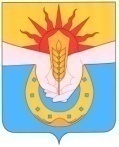 Совет Вольненского сельского поселенияУспенского районаРЕШЕНИЕ27.05.2015 г.                                                                         №43с. ВольноеОб утверждении Правил благоустройства, озеленения и санитарного содержания территории Вольненского сельского поселения муниципального образования Успенский район    В целях обеспечения организацией работ по уборке и благоустройству, надлежащему санитарному содержанию, поддержанию чистоты и порядка на занимаемых земельных участках и прилегающих к ним территориях, обеспечению надлежащего технического состояния, а также приведению в соответствие с настоящими Правилами внешнего облика зданий, строений и сооружений, ограждений и иных объёмно-пространственных материальных объектов, расположенных на территории Вольненского сельского поселения Успенского района, обеспечивается собственниками и (или) уполномоченными ими лицами, являющимися владельцами и (или) пользователями таких земельных участков и объектов. руководствуясь Федерального закона от 6 октября 2003 года № 131-ФЗ «Об общих принципах организации местного самоуправления в Российской Федерации», Совет Вольненского  сельского поселения Успенского  района            р е ш и л: 1. Утвердить Правила благоустройства, озеленения и санитарного содержания территории Вольненского сельского поселения Успенского района (согласно приложения)2. Признать утратившим силу решения Совета Вольненского сельского поселения Успенского района от 28.10.2010г №79 «Об утверждении Правил санитарного содержания, организации уборки, обеспечения чистоты и порядка на территории населенных пунктов МО Вольненское сельское поселение Успенского района».3. Признать утратившим силу решение Совета Вольненского сельского поселения Успенского района от 06.12.2010г. №91 «О внесении дополнений в Правила санитарного содержания, организации уборки, обеспечения чистоты и порядка на территории населенных пунктов МО Вольненское сельское поселение Успенского района, утвержденные решением Совета Вольненского сельского поселения Успенского района от 28.10.2010г №79»4. Признать утратившим силу решение Совета Вольненского сельского поселения Успенского района от 31.07.2014г. №305. «О внесении изменений в решение Совета Вольненского сельского поселения Успенского района от 28.10.2010г №79 « Об утверждении Правил санитарного содержания, организации уборки, обеспечения чистоты и порядка на территории населенных пунктов МО Вольненское сельское поселение Успенского района».5. Обнародовать настоящее решение в соответствии с Уставом Вольненского сельского поселения Успенского района. 6. Контроль за выполнением настоящего решения возложить на главу  Вольненского сельского поселения Успенского района.            7. Решение вступает в силу на следующий день со дня официального обнародования.Глава Вольненскогосельского поселения                                                                             Успенского района                                                                       С.М. БагдасарянПредседатель Совета Вольненского сельского поселения Успенского района				         Р.В. Малахов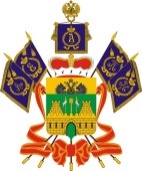 РОССИЙСКАЯ ФЕДЕРАЦИЯКРАСНОДАРСКИЙ КРАЙВОЛЬНЕНСКОГО СЕЛЬСКОЕ ПОСЕЛЕНИЕМУНИЦИПАЛЬНОГО ОБРАЗОВАНИЯУСПЕНСКИЙ РАЙОНПравила благоустройства, озеленения и санитарного содержания территории Вольненского сельского поселения муниципального образования Успенский районс. Вольное2015 годПРАВИЛА БЛАГОУСТРОЙСТВА, ОЗЕЛЕНЕНИЯ И САНИТАРНОГО СОДЕРЖАНИЯ ТЕРРИТОРИИВОЛЬНЕНСКОГО СЕЛЬСКОГО ПОСЕЛЕНИЯУСПЕНСКОГО РАЙОНА 1. Общие положения1.1. Настоящие Правила благоустройства, озеленения и санитарного содержания территории Вольненского  сельского поселения Успенского района (далее по тексту – Правила) устанавливают единые требования по надлежащему техническому и санитарному содержанию зданий (включая жилые дома), сооружений, земельных участков, на которых они расположены, к внешнему виду фасадов и ограждений соответствующих зданий и сооружений, определяют перечень работ по благоустройству и периодичность их выполнения, устанавливают порядок участия собственников зданий (помещений в них) и сооружений в благоустройстве и обеспечении чистоты и порядка на прилегающих территориях, устанавливают требования по благоустройству территории Вольненского сельского поселения Успенского района (включая освещение улиц, озеленение территорий, установку указателей с наименованиями улиц и номерами домов, размещение и содержание малых архитектурных форм) и обязательны для всех юридических лиц, индивидуальных предпринимателей, осуществляющих свою деятельность на территории Вольненского сельского поселения Успенского района независимо от организационно-правовых форм и форм собственности, а также граждан и лиц без гражданства, проживающих на территории Вольненского сельского поселения Успенского района, общие параметры и рекомендуемое минимальное сочетание элементов благоустройства для создания безопасной, удобной и привлекательной среды территории Вольненского сельского поселения Успенского района.1.2. Организация работ по уборке и благоустройству, надлежащему санитарному содержанию, поддержанию чистоты и порядка на занимаемых земельных участках и прилегающих к ним территориях, обеспечению надлежащего технического состояния, а также приведению в соответствие с настоящими Правилами внешнего облика зданий, строений и сооружений, ограждений и иных объёмно-пространственных материальных объектов, расположенных на территории Вольненского сельского поселения Успенского района, обеспечивается собственниками и (или) уполномоченными ими лицами, являющимися владельцами и (или) пользователями таких земельных участков и объектов.1.3. Методическое обеспечение работ по благоустройству территории Вольненского сельского поселения Успенского района в части улучшения облика, колористических решений, дизайна зданий, строений, сооружений, ограждений и иных объёмно-пространственных материальных объектов и ландшафтной архитектуры возлагаются на департамент архитектуры и градостроительства Краснодарского края.1.4. Координацию работ по благоустройству и санитарной очистке, уборке территорий, обеспечению чистоты и порядка на территории Вольненского сельского поселения Успенского района осуществляет администрация Вольненского сельского поселения Успенского района.1.5. Проектирование и эксплуатация элементов благоустройства обеспечивают требования охраны здоровья человека (1), исторической и природной среды, создают технические возможности беспрепятственного передвижения маломобильных групп населения по территории Вольненского сельского поселения Успенского района.1.6. В настоящих Правилах применяются следующие термины с соответствующими определениями:Благоустройство территории - комплекс архитектурно-планировочных, строительных и организационных мероприятий, в том числе по инженерной подготовке и обеспечению безопасности, озеленению, устройству покрытий, освещению, размещению малых архитектурных форм и объектов монументального искусства, в целях создания на территории Вольненского сельского поселения Успенского района безопасной, удобной и привлекательной среды.Объекты благоустройства территории - территории Вольненского  сельского поселения Успенского района, на которых осуществляется деятельность по благоустройству: парки, площади, улицы, иные типы открытых пространств общего использования в сочетании с внешним видом окружающих их зданий, сооружений (в том числе некапитального типа), придомовые территории многоквартирных жилых домов, индивидуальных жилых домов, территории организаций, учреждений, офисов, предприятий, производств и иных объектов недвижимости, находящихся в пользовании, аренде или собственности, а также территории (дворы, функционально-планировочные образования, охранные зоны), выделяемые по принципу единой градостроительной регламентации или визуально-пространственного восприятия, другие территории Вольненского сельского поселения Успенского района.Элементы благоустройства и дизайна материально-пространственной среды поселения (далее - элементы благоустройства) делятся на передвижные (мобильные) и стационарные, индивидуальные (уникальные) и типовые.1. К элементам благоустройства относятся:1) малые архитектурные формы - фонтаны, беседки, теневые навесы, перголы, подпорные стенки, лестницы, кровли, парапеты, оборудование для игр детей и отдыха взрослого населения, ограждения, садово-парковая мебель и тому подобное;2) коммунальное оборудование - устройства для уличного освещения, урны и контейнеры для мусора, стоянки велосипедов и тому подобное;3) произведения монументально-декоративного искусства - скульптуры, декоративные композиции, обелиски, стелы;4) знаки адресации - аншлаги (указатели наименований улиц, площадей, набережных, мостов), номерные знаки домов, информационные стенды;5) памятные и информационные доски (знаки);6) знаки охраны памятников истории и культуры, зон особо охраняемых территорий;7) элементы озеленения и ландшафтной организации территории;8) элементы праздничного оформления.2. Передвижное (переносное) оборудование уличной торговли - палатки, лотки, прицепы и тому подобное - относится к нестационарным мобильным элементам благоустройства.Стационарными элементами благоустройства являются фонтаны, беседки, подпорные стенки, лестницы, парапеты, ограждения, устройства уличного освещения, объекты наружной рекламы и информации, прочно связанные с землей, и тому подобное.Нормируемый комплекс элементов благоустройства устанавливается в составе местных норм и Правил благоустройства территории администрацией Вольненского сельского поселения Успенского района.Объекты нормирования благоустройства территории - Вольненского сельского поселения Успенского района, для которых в нормах и правилах по благоустройству территории устанавливаются: нормируемый комплекс элементов благоустройства, нормы и правила их размещения на данной территории. Такими территориями могут являться: площадки различного функционального назначения, проезды, общественные пространства, участки и зоны общественной, жилой застройки, санитарно-защитные зоны производственной застройки, объекты рекреации, улично-дорожная сеть населенного пункта, технические (охранно-эксплуатационные) зоны инженерных коммуникаций.Уборка территорий - вид деятельности, связанный со сбором, вывозом в специально отведенные места отходов производства и потребления, другого мусора, снега, а также иные мероприятия, направленные на обеспечение экологического и санитарно-эпидемиологического благополучия населения и охрану окружающей среды.(1)-Требования охраны здоровья человека включают: противопожарные, санитарно-гигиенические, конструктивные, технологические, планировочные требования, предотвращающие получение заболеваний и травм.2. Элементы благоустройства территории2.1. Элементы инженерной подготовки и защиты территории2.1.1. Элементы инженерной подготовки и защиты территории обеспечивают безопасность и удобство пользования территорией, ее защиту от неблагоприятных явлений природного и техногенного воздействия в связи с новым строительством или реконструкцией. Проектирование элементов инженерной подготовки и защиты территории производится в составе мероприятий по организации рельефа и стока поверхностных вод.2.1.2. Задачи организации рельефа при проектировании благоустройства следует определять в зависимости от функционального назначения территории и целей ее преобразования и реконструкции. Организацию рельефа реконструируемой территории, как правило, следует ориентировать на максимальное сохранение рельефа, почвенного покрова, имеющихся зеленых насаждений, условий существующего поверхностного водоотвода, использование вытесняемых грунтов на площадке строительства.2.1.3. При организации рельефа рекомендуется предусматривать снятие плодородного слоя почвы толщиной 150 - 200 мм и оборудование места для его временного хранения, а если подтверждено отсутствие в нем сверхнормативного загрязнения любых видов - меры по защите от загрязнения. При проведении подсыпки грунта на территории допускается использовать только минеральные грунты и верхние плодородные слои почвы.2.1.4. При террасировании рельефа рекомендуется проектировать подпорные стенки и откосы. Максимально допустимые величины углов откосов устанавливаются в зависимости от видов грунтов.2.1.5. Рекомендуется проводить укрепление откосов. Выбор материала и технологии укрепления зависят от местоположения откоса в населенном пункте, предполагаемого уровня механических нагрузок на склон, крутизны склона и формируемой среды.2.1.6. Подпорные стенки следует проектировать с учетом разницы высот сопрягаемых террас. Перепад рельефа менее 0,4 м рекомендуется оформлять бортовым камнем или выкладкой естественного камня. При перепадах рельефа более 0,4 м подпорные стенки рекомендуется проектировать как инженерное сооружение, обеспечивая устойчивость верхней террасы гравитационными (монолитные, из массивной кладки) или свайными (тонкие анкерные, свайные ростверки) видами подпорных стенок.2.1.7. При проектировании стока поверхностных вод следует руководствоваться СНиП 2.04.03. При организации стока следует обеспечивать комплексное решение вопросов организации рельефа и устройства открытой или закрытой системы водоотводных устройств: водосточных труб (водостоков), лотков, кюветов. Проектирование поверхностного водоотвода рекомендуется осуществлять с минимальным объемом земляных работ и предусматривающий сток воды со скоростями, исключающими возможность эрозии почвы.2.1.8. Применение открытых водоотводящих устройств допускается в границах территорий парков и лесопарков. Открытые лотки (канавы, кюветы) по дну или по всему периметру следует укреплять (одерновка, каменное мощение, монолитный бетон, сборный железобетон, керамика и др.), угол откосов кюветов рекомендуется принимать в зависимости от видов грунтов.2.1.9. Минимальные и максимальные уклоны следует назначать с учетом неразмывающих скоростей воды, которые принимаются в зависимости от вида покрытия водоотводящих элементов. На участках рельефа, где скорости течения дождевых вод выше максимально допустимых, следует обеспечивать устройство быстротоков (ступенчатых перепадов).(2) Единица измерения, равная 0,1%.2.2. Озеленение2.2.1. Озеленение - элемент благоустройства и ландшафтной организации территории Вольненского сельского поселения Успенского района, обеспечивающий формирование среды  с активным использованием растительных компонентов, а также поддержание ранее созданной или изначально существующей природной среды.2.2.2. Основными типами насаждений и озеленения являются: группы, солитеры, живые изгороди, кулисы, боскеты, шпалеры, газоны, цветники, различные виды посадок (аллейные, рядовые, букетные и др.).В зависимости от выбора типов насаждений определяется объемно-пространственная структура (3) насаждений и обеспечивается визуально-композиционные и функциональные связи участков озелененных территорий между собой и с застройкой населенного пункта.2.2.3. Могут использоваться два вида озеленения: стационарное - посадка растений в грунт и мобильное - посадка растений в специальные передвижные емкости (контейнеры, вазоны и т.п.). Стационарное и мобильное озеленение обычно используют для создания архитектурно-ландшафтных объектов (газонов, цветников, площадок с кустами и деревьями и т.п.) на естественных и искусственных элементах рельефа, крышах (крышное озеленение), фасадах (вертикальное озеленение) зданий и сооружений.2.2.4. При проектировании озеленения следует учитывать: минимальные расстояния посадок деревьев и кустарников до инженерных сетей, зданий и сооружений.Рекомендуется соблюдать максимальное количество насаждений на различных территориях Вольненского сельского поселения Успенского района (таблица 2 Приложения № 2 к настоящим Правилам), ориентировочный процент озеленяемых территорий на участках различного функционального назначения (таблица 1 Приложения № 2 к настоящим Правилам).2.2.5. При посадке деревьев в зонах действия теплотрасс рекомендуется учитывать фактор прогревания почвы в обе стороны от оси теплотрассы на расстояние: интенсивного прогревания - до 2 м, среднего - 2 - 6 м, слабого - 6 - 10 м. У теплотрасс не рекомендуется размещать: липу, клен, сирень, жимолость - ближе 2 м, тополь, боярышник, кизильник, дерен, лиственницу, березу - ближе 3 - 4 м.2.2.6. При воздействии неблагоприятных техногенных и климатических факторов рекомендуется формировать защитные насаждения; при воздействии нескольких факторов рекомендуется выбирать ведущий по интенсивности и (или) наиболее значимый для функционального назначения территории.2.2.6.1. Для защиты от ветра рекомендуется использовать зеленые насаждения ажурной конструкции с вертикальной сомкнутостью полога 60 - 70%.2.2.6.2. Шумозащитные насаждения рекомендуется проектировать в виде однорядных или многорядных рядовых посадок не ниже 7 м, обеспечивая в ряду расстояния между стволами взрослых деревьев 8 - 10 м (с широкой кроной), 5 - 6 м (со средней кроной), 3 - 4 м (с узкой кроной), подкроновое пространство следует заполнять рядами кустарника. 2.2.6.3. В условиях высокого уровня загрязнения воздуха рекомендуется формировать многорядные древесно-кустарниковые посадки: при хорошем режиме проветривания - закрытого типа (смыкание крон), при плохом режиме проветривания - открытого, фильтрующего типа (несмыкание крон).Крышное и вертикальное озеленение2.2.7. Стационарное крышное озеленение может быть предусмотрено при проектировании новых, реконструкции и капитальном ремонте существующих зданий и сооружений, имеющих неэксплуатируемую крышу с уклоном не более 45 градусов. Предпочтение следует отдавать зданиям и сооружениям с горизонтальной или малоуклонной (уклон не более 3%) крышей.Мобильное или смешанное (стационарное и мобильное) крышное озеленение может предусматриваться при проектировании новых, реконструкции и капитальном ремонте существующих зданий и сооружений любого назначения, имеющих эксплуатируемую крышу с архитектурно-ландшафтными объектами.2.2.8. При реконструкции и капитальном ремонте зданий и сооружений возможность устройства крышного озеленения рекомендуется определять расчетом прочности, устойчивости и деформативности существующих несущих конструкций.При недостаточной несущей способности конструкций реконструируемого или капитально ремонтируемого объекта может быть предусмотрено их усиление, целесообразность которого следует подтверждать технико-экономическим обоснованием.2.2.9. Расчетную нагрузку от системы озеленения следует определять с учетом веса растений, почвенного субстрата, дренажа, противокорневой защиты кровли, впитавшейся в грунт дождевой или поливочной воды и других элементов покрытия.Вес крышного озеленения, не требующего ухода, рекомендуется не превышать 70 кг/кв. м, а озеленения с постоянным уходом - 800 кг/кв. м.2.2.10. Стационарное, мобильное и смешанное вертикальное озеленение может предусматриваться при разработке проектов строительства, реконструкции и капитального ремонта зданий и сооружений любого назначения, их фрагментов, если эти здания и сооружения имеют фасады или широкие (шириной не менее 5 м) плоскости наружных стен без проемов. Высоту вертикального озеленения рекомендуется ограничивать тремя этажами.2.2.11. Крышное и вертикальное озеленение, как правило, не должно носить компенсационный характер. Исключение может составлять крышное озеленение подземных сооружений, кровля которых располагается на отметке участка, а также кустарники и деревья, посаженные в опоры-колодцы зданий или сооружений с глубиной развития корневой системы растения не менее 3 м.2.2.12. Площадь крышного озеленения не следует включать в показатель территории зеленых насаждений при подсчете баланса территории участка проектируемого объекта.Площадь наружных поверхностей зданий и сооружений, подготовленных для вертикального озеленения, следует указывать в разделе "Благоустройство" проектов строительства, реконструкции и капитального ремонта зданий и сооружений, а также проектов благоустройства участков зданий и сооружений.2.2.13. При проектировании крышного и вертикального озеленения следует предусматривать обеспечение безопасности крепления и использования грунтового покрытия, контейнеров, вазонов и пр., водоотвод в теплое время года, гидро- и пароизоляция конструкций и помещений, теплозащитные качества наружных ограждений здания или сооружения, на которых размещены указанные виды озеленения.2.2.14. В целях предотвращения повреждения растениями отделки фасадов зданий и сооружений при их вертикальном озеленении на фасадных поверхностях следует надежно закреплять конструкции в виде решеток, систем вертикальных стержней или тросов, точечных консолей-опор для кашпо и т.п.При размещении таких конструкций необходимо учитывать обеспечение наличия воздушного зазора между растениями и фасадом. Величину воздушного зазора рекомендуется назначать в зависимости от вида используемых растений не менее 20 см.2.2.15. Устройство крышного и вертикального озеленения на зданиях и сооружениях, как правило, не должно приводить к нарушению предъявляемых к ним противопожарных требований.2.2.16. Следует учитывать, что устройство озелененных и благоустроенных объектов на крышах складских и производственных зданий с помещениями категории "А" и "Б" по взрывопожарной и пожарной опасности, а также на зданиях с крышными котельными не допускается.Архитектурно-ландшафтные объекты и здания, на крышах которых они размещаются, следует оборудовать автоматической противопожарной защитой.2.2.17. Конструкции, применяемые для вертикального озеленения, рекомендуется выполнять из долговечных и огнестойких материалов. В случае использования в них древесины рекомендуется ее предварительно пропитывать антипиренами. В местах крепления конструкции к фасаду следует обеспечивать сохранность наружных ограждений озеленяемого объекта.2.2.18. Отвод избыточной дождевой и поливочной воды на озелененных крышах рекомендуется осуществлять с использованием предусмотренного в здании или сооружении водостока. Участки кровли, по которым производится отвод избыточной воды, рекомендуется выполнять с уклоном к водоотводящим устройствам не менее 2%.2.2.19.  При устройстве стационарного газонного озеленения (рулонного или сеянного в почвенный субстрат) на крышах стилобатов разница отметок верха газона и низа окон основного здания, выходящих в сторону стилобата, рекомендуется устанавливать не менее 1 м. При невозможности выполнения этого требования на реконструируемых или ремонтируемых объектах газон на крыше стилобата может выполняться с отступом шириной не менее 1 м от наружной стены здания.2.3. Виды покрытий2.3.1. Покрытия поверхности обеспечивают на территории Вольненского сельского поселения Успенского района условия безопасного и комфортного передвижения, а также формируют архитектурно-художественный облик среды. Для целей благоустройства территории рекомендуется определять следующие виды покрытий:- твердые (капитальные) - монолитные или сборные, выполняемые из асфальтобетона, цементобетона, природного камня и т.п. материалов;- мягкие (некапитальные) - выполняемые из природных или искусственных сыпучих материалов (песок, щебень, гранитные высевки, керамзит, резиновая крошка и др.), находящихся в естественном состоянии, сухих смесях, уплотненных или укрепленных вяжущими;- газонные, выполняемые по специальным технологиям подготовки и посадки травяного покрова;- комбинированные, представляющие сочетания покрытий, указанных выше (например, плитка, утопленная в газон и т.п.).2.3.2. Применяемый в проекте вид покрытия рекомендуется устанавливать прочным, ремонтопригодным, экологичным, не допускающим скольжения. Выбор видов покрытия следует принимать в соответствии с их целевым назначением: твердых - с учетом возможных предельных нагрузок, характера и состава движения, противопожарных требований, действующих на момент проектирования; мягких - с учетом их специфических свойств при благоустройстве отдельных видов территорий (детских, спортивных площадок, прогулочных дорожек и т.п. объектов); газонных и комбинированных, как наиболее экологичных.2.3.3. Твердые виды покрытия рекомендуется устанавливать с шероховатой поверхностью с коэффициентом сцепления в сухом состоянии не менее 0,6, в мокром - не менее 0,4. Следует не допускать применение в качестве покрытия кафельной, метлахской плитки, гладких или отполированных плит из искусственного и естественного камня на территории пешеходных переходов, на ступенях лестниц, площадках крылец входных групп зданий.2.3.4. Следует предусматривать уклон поверхности твердых видов покрытия, обеспечивающий отвод поверхностных вод, - на водоразделах при наличии системы дождевой канализации его следует назначать не менее 4 промилле; при отсутствии системы дождевой канализации - не менее 5 промилле. Максимальные уклоны следует назначать в зависимости от условий движения транспорта и пешеходов.2.4. Сопряжения поверхностей2.4.1. К элементам сопряжения поверхностей обычно относят: пандусы, ступени, лестницы.Ступени, лестницы, пандусы2.4.2. При уклонах пешеходных коммуникаций более 60 промилле следует предусматривать устройство лестниц. На основных пешеходных коммуникациях в местах размещения учреждений здравоохранения и других объектов массового посещения, домов инвалидов и престарелых ступени и лестницы следует предусматривать при уклонах более 50 промилле, обязательно сопровождая их пандусом. 2.4.3. Пандус обычно выполняется из нескользкого материала с шероховатой текстурой поверхности без горизонтальных канавок. При отсутствии ограждающих пандус конструкций следует предусматривать ограждающий бортик высотой не менее 75 мм и поручни. Зависимость уклона пандуса от высоты подъема рекомендуется принимать по 4 Приложения № 2 к настоящим Правилам. Уклон бордюрного пандуса следует, как правило, принимать 1:12.2.4.4. По обеим сторонам лестницы или пандуса рекомендуется предусматривать поручни на высоте 800 - 920 мм круглого или прямоугольного сечения, удобного для охвата рукой и отстоящего от стены на 40 мм. При ширине лестниц 2,5 м и более следует предусматривать разделительные поручни. Длину поручней следует устанавливать больше длины пандуса или лестницы с каждой стороны не менее чем на 0,3 м, с округленными и гладкими концами поручней. При проектировании рекомендуется предусматривать конструкции поручней, исключающие соприкосновение руки с металлом.2.4.5. В зонах сопряжения земляных (в т.ч. и с травяным покрытием) откосов с лестницами, пандусами, подпорными стенками, другими техническими инженерными сооружениями рекомендуется выполнять мероприятия согласно пункту 2.1.5 настоящих Правил.2.5. Ограждения2.5.1. В целях благоустройства на территории Вольненского сельского поселения Успенского района  рекомендуется предусматривать применение различных видов ограждений, которые различаются: по назначению (декоративные, защитные, их сочетание), высоте (низкие - 0,3 - 1,0 м, средние - 1,1 - 1,8 м, высокие - более 1,9 м), виду материала (зеленые изгороди, металлические, из пластмассового профиля, железобетонные и др.), степени проницаемости для взгляда (прозрачные, глухие), степени стационарности (постоянные, временные, передвижные).2.5.2. Настоящие местные нормы и правила благоустройства территорий распространяются для ограждений площадок и участков вновь строящихся и реконструируемых предприятий, зданий и сооружений различного назначения, а также домохозяйств в усадебной застройке. Рекомендации не распространяются на проектирование специальных и высоких видов ограждений, охранных зон режимных предприятий и объектов, временных ограждений строек.Проектирование ограждений рекомендуется производить в зависимости от их местоположения и назначения согласно ГОСТам, СНиП III-10-75 "Благоустройство территорий", каталогам сертифицированных изделий, проектам индивидуального проектирования.Ограждения следует проектировать только в случаях, когда они требуются по условиям эксплуатации и охраны предприятий, зданий и сооружений, охраняемых автостоянок, спортивных площадок, в декоративных целях для условного разделения элементов территории благоустройства, а также различных лестниц и пандусов.2.5.3. Высота ограждений в селитебной зоне должна быть не более 2 метров.Характер ограждения земельных участков со стороны улицы должен быть выдержан в едином стиле как минимум на протяжении одного квартала с обеих сторон улиц. Допускается устройство функционально оправданных участков сплошного (глухого) ограждения (в местах интенсивного движения транспорта, размещения септиков, мусорных площадок и других).По границе с соседними земельными участками ограждения должны быть проветриваемыми на высоту не менее 0,5 м от уровня земли ограждения и высотой не более 2,0 м. По взаимному согласию смежных землепользователей допускается устройство сплошных ограждений из качественных и эстетически выполненных элементов. При общей толщине конструкции ограждения до 100 мм ограждение допускается устанавливать по центру межевой границы участка, при большей толщине конструкции - смещать в сторону участка инициатора ограждения на величину превышения указанной нормы.В общественно-деловых зонах ограждения, как правило, не следует предусматривать вдоль фасадов зданий, расположенных на границах площадки. В этих случаях ограждение должно предусматриваться только в разрывах между зданиями.На территориях общественного, жилого, рекреационного назначения следует не допускать проектирование глухих и железобетонных ограждений. Рекомендуется применение декоративных металлических ограждений. Применение кирпичной кладки допускается для отдельных элементов ограждений - опорных столбов, цокольной части, входов и въездов. Подземные части оград следует изолировать от воздействия воды и влаги. Сетка, проволока, ковка и другие металлические части, применяемые для ограждений, должны иметь антикоррозионное покрытие.2.5.4. Во всех случаях запрещается предусматривать ограждения:отдельных участков зданий и сооружений в пределах общего наружного ограждения площадки, за исключением участков, ограждение которых необходимо по требованиям техники безопасности или по санитарным требованиям (открытые электроподстанции, карантины и изоляторы мясокомбинатов и т.п.);территорий общего имущества многоквартирного дома, расположенных в жилой застройке;территорий, резервируемых для последующего расширения предприятий;зданий распределительных устройств и подстанций;сооружений коммунального назначения (полей фильтрации, орошения и т.п.);складов малоценного сырья и материалов;производственных отвалов, не опасных по своему составу для населения и животных (кроме отвалов, ограждение которых требуется по условиям техники безопасности);жилых многоквартирных зданий;магазинов, универмагов, торговых центров и других торговых предприятий;столовых, кафе, ресторанов и других предприятий общественного питания;предприятий бытового обслуживания населения;поликлиник,  других лечебных учреждений, не имеющих стационаров;отдельных спортивных зданий (спортивных залов, крытых плавательных бассейнов и т.п.);зданий управления;клубов  и  других  зрелищных зданий.2.5.5. Ограждение территорий памятников историко-культурного наследия рекомендуется выполнять в соответствии с регламентами, установленными для данных территорий.2.5.6. В случае произрастания деревьев в зонах интенсивного пешеходного движения или в зонах производства строительных и реконструктивных работ при отсутствии иных видов защиты следует предусматривать защитные приствольные ограждения высотой 0,9 м и более, диаметром 0,8 м и более в зависимости от возраста, породы дерева и прочих характеристик.2.5.7. Окраска заборов, газонных ограждений и ограждений тротуаров должна производиться не реже раза в год.2.5.8. Запрещается  производить расклейку афиш¸ агитационных и рекламных материалов, объявлений на ограждениях, заборах, не предназначенных для этих целей.Физические лица, в том числе индивидуальные предприниматели, юридические лица всех организационно – правовых форм обязаны обеспечивать очистку и уборку (в том числе от афиш, рекламных, агитационных и информационных материалов, включая объявления, плакаты, надписи и иные материалы информационного характера) и приведение в надлежащий вид заборов и ограждений земельных участков, принадлежащих им на праве собственности или ином вещном, обязательственном праве.2.6. Малые архитектурные формы2.6.1. К малым архитектурным формам (МАФ) относятся: элементы монументально-декоративного оформления, устройства для оформления мобильного и вертикального озеленения, водные устройства, коммунально-бытовое и техническое оборудование на территории Вольненского сельского поселения Успенского района. Малые архитектурные формы рекомендуется проектировать на основании индивидуальных проектных разработок.2.6.2. Физические или юридические лица при содержании малых архитектурных форм обязаны производить их ремонт и окраску (при обязательном согласовании расцветки с администрацией Вольненского сельского поселения Успенского района.2.6.3. Запрещается наносить надписи на малые архитектурные формы, не предназначенные для этих целей.Устройства для оформления озеленения2.6.4. Для оформления мобильного и вертикального озеленения рекомендуется применять следующие виды устройств: трельяжи, шпалеры, перголы, цветочницы, вазоны. Трельяж и шпалера - легкие деревянные или металлические конструкции в виде решетки для озеленения вьющимися или опирающимися растениями, могут использоваться для организации уголков тихого отдыха, укрытия от солнца, ограждения площадок, технических устройств и сооружений. Пергола - легкое решетчатое сооружение из дерева или металла в виде беседки, галереи или навеса, используется как "зеленый тоннель", переход между площадками или архитектурными объектами. Цветочницы, вазоны - небольшие емкости с растительным грунтом, в которые высаживаются цветочные растения.Водные устройства2.6.5. К водным устройствам относятся фонтаны, питьевые фонтанчики. Водные устройства выполняют декоративно-эстетическую функцию, улучшают микроклимат, воздушную и акустическую среду. Водные устройства всех видов следует снабжать водосливными трубами, отводящими избыток воды в дренажную сеть и ливневую канализацию.2.6.5.1. Фонтаны рекомендуется проектировать на основании индивидуальных проектных разработок.2.6.5.2. Питьевые фонтанчики могут быть как типовыми, так и выполненными по специально разработанному проекту, их следует размещать в зонах отдыха и рекомендуется - на спортивных площадках. Место размещения питьевого фонтанчика и подход к нему рекомендуется оборудовать твердым видом покрытия, высота должна составлять не более 90 см для взрослых и не более 70 см для детей.Мебель 2.6.6. К мебели муниципального образования Вольненского сельского поселения Успенского района относятся: различные виды скамей отдыха, размещаемые на территории общественных пространств, рекреаций и дворов; скамей и столов - на площадках для настольных игр, летних кафе и др.2.6.6.1. Установку скамей рекомендуется предусматривать на твердые виды покрытия или фундамент. В зонах отдыха, лесопарках, детских площадках может допускаться установка скамей на мягкие виды покрытия. При наличии фундамента его части рекомендуется выполнять не выступающими над поверхностью земли. Высоту скамьи для отдыха взрослого человека от уровня покрытия до плоскости сидения рекомендуется принимать в пределах 420 - 480 мм. Поверхности скамьи для отдыха рекомендуется выполнять из дерева, с различными видами водоустойчивой обработки (предпочтительно - пропиткой).2.6.6.2. Количество размещаемой мебели рекомендуется устанавливать в зависимости от функционального назначения территории и количества посетителей на этой территории.Уличное коммунально-бытовое оборудование2.6.7. Уличное коммунально-бытовое оборудование  Вольненского сельского поселения Успенского района представлено различными видами мусоросборников - контейнеров и урн. Основными требованиями при выборе того или иного вида коммунально-бытового оборудования могут являться: экологичность, безопасность (отсутствие острых углов), удобство в пользовании, легкость очистки, привлекательный внешний вид.2.6.7.1. Для сбора бытового мусора на улицах, объектах рекреации рекомендуется применять малогабаритные (малые) контейнеры (менее 0,5 куб. м) и (или) урны, устанавливая их у входов: в объекты торговли и общественного питания, другие учреждения общественного назначения. На территории объектов рекреации расстановку малых контейнеров и урн следует предусматривать у скамей, некапитальных нестационарных сооружений и уличного технического оборудования, ориентированных на продажу продуктов питания. Кроме того, урны следует устанавливать на остановках общественного транспорта. Во всех случаях следует предусматривать расстановку, не мешающую передвижению пешеходов, проезду инвалидных и детских колясок.2.6.8. Запрещено наносить надписи на уличное коммунальное оборудование, не предназначенное для этих целей.Уличное техническое оборудование2.6.9. К уличному техническому оборудованию относятся: почтовые ящики, торговые палатки, элементы инженерного оборудования 2.6.9.1. Установка уличного технического оборудования должна обеспечивать удобный подход к оборудованию и соответствовать разделу 3 СНиП 35-01.2.6.10. Рекомендуется выполнять оформление элементов инженерного оборудования, не нарушающей уровень благоустройства формируемой среды, ухудшающей условия передвижения, противоречащей техническим условиям.2.7. Игровое и спортивное оборудование2.7.1. Игровое и спортивное оборудование на территории Вольненского сельского поселения Успенского района представлено игровыми, физкультурно-оздоровительными устройствами, сооружениями. При выборе состава игрового и спортивного оборудования для детей и подростков рекомендуется обеспечивать соответствие оборудования анатомо-физиологическим особенностям разных возрастных.2.7.2. Окраска спортивных сооружений должна производиться не реже раза в год.Игровое оборудование2.7.3. Игровое оборудование должно соответствовать требованиям санитарно-гигиенических норм, охраны жизни и здоровья ребенка, быть удобным в технической эксплуатации, эстетически привлекательным. Рекомендуется применение модульного оборудования, обеспечивающего вариантность сочетаний элементов.2.7.4. Рекомендуется предусматривать следующие требования к материалу игрового оборудования и условиям его обработки:- деревянное оборудование выполненное из твердых пород дерева со специальной обработкой, предотвращающей гниение, усыхание, возгорание, сколы; отполированное, острые углы закруглены;-металл следует применять преимущественно для несущих конструкций оборудования, иметь надежные соединения и соответствующую обработку (влагостойкая покраска, антикоррозийное покрытие); рекомендуется применять металлопластик (не травмирует, не ржавеет, морозоустойчив);-бетонные и железобетонные элементы оборудования следует выполнять из бетона марки не ниже 300, морозостойкостью не менее 150, иметь гладкие поверхности;- оборудование из пластика и полимеров следует выполнять с гладкой поверхностью и яркой, чистой цветовой гаммой окраски, не выцветающей от воздействия климатических факторов.2.7.5. В требованиях к конструкциям игрового оборудования рекомендуется исключать острые углы, застревание частей тела ребенка, их попадание под элементы оборудования в состоянии движения; поручни оборудования должны полностью охватываться рукой ребенка; для оказания экстренной помощи детям в комплексы игрового оборудования при глубине внутреннего пространства более 2 м необходимо предусматривать возможность доступа внутрь в виде отверстий (не менее двух) диаметром не менее 500 мм.2.7.6. При размещении игрового оборудования на детских игровых площадках рекомендуется соблюдать минимальные расстояния безопасности в соответствии с таблицей 5 Приложения № 2 к настоящим Правилам. В пределах указанных расстояний на участках территории площадки не допускается размещение других видов игрового оборудования, скамей, урн, и твердых видов покрытия, а также веток, стволов, корней деревьев. Спортивное оборудование2.7.7. Спортивное оборудование предназначено для всех возрастных групп населения, размещается на спортивных, физкультурных площадках, в составе рекреаций. Спортивное оборудование в виде специальных физкультурных снарядов и тренажеров может быть как заводского изготовления, так и выполненным из бревен и брусьев со специально обработанной поверхностью, исключающей получение травм (отсутствие трещин, сколов и т. п.).2.8. Освещение и осветительное оборудование2.8.1. При проектировании функциональной группы осветительных установок на территории Вольненского сельского поселения Успенского района рекомендуется обеспечивать:- количественные и качественные показатели, предусмотренные действующими нормами искусственного освещения селитебных территорий (СНиП 23-05);- надежность работы установок согласно Правилам устройства электроустановок (ПУЭ), безопасность населения, обслуживающего персонала и, в необходимых случаях, защищенность от вандализма;- экономичность и энергоэффективность применяемых установок, рациональное распределение и использование электроэнергии;- эстетика элементов осветительных установок, их дизайн, качество материалов и изделий с учетом восприятия в дневное и ночное время;- удобство обслуживания и управления при разных режимах работы установок.2.8.2. Функциональное освещение (ФО) осуществляется стационарными установками освещения дорожных покрытий и пространств в транспортных и пешеходных зонах. 2.8.2.1. В обычных установках светильники рекомендуется располагать на опорах (венчающие, консольные), подвесах или фасадах (бра, плафоны) на высоте от 3 до 15 м. Их рекомендуется применять в транспортных и пешеходных зонах как наиболее традиционные.Источники света2.8.3. В стационарных установках ФО и АО рекомендуется применять энергоэффективные источники света, эффективные осветительные приборы и системы, качественные по дизайну и эксплуатационным характеристикам изделия и материалы: опоры, кронштейны, защитные решетки, экраны и конструктивные элементы, отвечающие требованиям действующих национальных стандартов.2.8.4. Источники света в установках ФО рекомендуется выбирать с учетом требований, улучшения ориентации, формирования благоприятных зрительных условий, а также, в случае необходимости, светоцветового зонирования..2.9. Средства наружной рекламы и информации2.9.1. Размещение средств наружной рекламы и информации на территории населенного пункта рекомендуется производить согласно  ГОСТ Р 52044.2.9.2. Размещение рекламных конструкций на территории Вольненского сельского поселения Успенского района, установка и эксплуатация  рекламных конструкций без разрешения запрещена.	2.9.3. Запрещается размещать на тротуарах, пешеходных дорожках, парковках автотранспорта и иных территориях общего пользования, а также на конструктивных элементах входных групп Вольненского сельского поселения  выносные конструкции (в том числе и штендеры), содержащие рекламную и иную информацию или указывающие на местонахождение объекта.	Для размещения сведений информационного характера о наименовании, виде деятельности в целях информирования потребителей (третьих лиц) собственник или иной законный владелец помещений вправе разместить только  одну настенную вывеску на одном фасаде здания, строения и сооружения  в одной плоскости и на единой линии с другими настенными вывесками на данном здании в одном цветовом решении. На фасадах зданий, строений и сооружений не допускается размещение плакатов или иного информационного материала, за исключением вывески.	Расположение вывески должно соответствовать  параметрам занимаемого помещения. Вывеска размещается над входом либо над входом, между 1 и 2 этажами (если занимаемый этаж первый), либо над окнами соответствующего этажа, где расположено занимаемое помещение (если занимаемый этаж – не первый).Окраска и покрытие декоративными пленками всей поверхности остекления фасада, замена остекления фасада световыми коробами, содержащими сведения  информационного характера, не допускаются.	Максимальная площадь всех вывесок на одном здании, строении, сооружении не может превышать:	10% от общей площади фасада здания, сооружения, в случае, если площадь такого фасада менее 50 кв.м.;	5-10% от общей площади фасада здания, сооружения, в случае, если площадь такого фасада составляет от 50 до 100 кв.м.;3-5% от общей площади фасада здания, сооружения, в случае, если площадь такого фасада составляет  более 100 кв.м.2.9.4. Окраска рекламных тумб, стендов для афиш и объявлений и иных стендов должна производиться не реже раза в год.2.10. Некапитальные нестационарные сооружения2.10.1. Некапитальными нестационарными обычно являются сооружения, выполненные из легких конструкций, не предусматривающих устройство заглубленных фундаментов и подземных сооружений - это остановочные павильоны, наземные туалетные кабины, боксовые гаражи, другие объекты некапитального характера. Следует иметь в виду, что отделочные материалы сооружений должны отвечать санитарно-гигиеническим требованиям, нормам противопожарной безопасности, характеру сложившейся среды населенного пункта и условиям долговременной эксплуатации.2.10.2. Размещение некапитальных нестационарных сооружений на территории Вольненского сельского поселения Успенского района, как правило, не должно мешать пешеходному движению, нарушать противопожарные требования, условия инсоляции территории и помещений, рядом с которыми они расположены, ухудшать визуальное восприятие среды населенного пункта и благоустройство территории и застройки. При размещении сооружений в границах охранных зон зарегистрированных памятников культурного наследия (природы) и в зонах особо охраняемых природных территорий параметры сооружений (высота, ширина, протяженность) функциональное назначение и прочие условия их размещения рекомендуется согласовывать с уполномоченными органами охраны памятников, природопользования и охраны окружающей среды.2.10.2.1. Не допускается размещение некапитальных нестационарных сооружений на площадках (детских, отдыха, спортивных, транспортных стоянок), в охранной зоне водопроводных и канализационных сетей, трубопроводов, 20 м - от окон жилых помещений, перед витринами торговых предприятий, 3 м - от ствола дерева.2.10.3. Размещение остановочных павильонов рекомендуется предусматривать в местах остановок пассажирского транспорта. Для установки павильона рекомендуется предусматривать площадку с твердыми видами покрытия размером 2,0 x 5,0 м и более. Расстояние от края проезжей части до ближайшей конструкции павильона рекомендуется устанавливать не менее 3,0 м, расстояние от боковых конструкций павильона до ствола деревьев - не менее 2,0 м для деревьев с компактной кроной. При проектировании остановочных пунктов и размещении ограждений остановочных площадок рекомендуется руководствоваться в соответствии с ГОСТ и СНиП.2.10.4. Размещение туалетных кабин рекомендуется предусматривать на активно посещаемых территориях населенного пункта при отсутствии или недостаточной пропускной способности общественных туалетов: в местах проведения массовых мероприятий, при крупных объектах торговли и услуг, на территории объектов рекреации (парках, садах), в местах установки городских АЗС, на автостоянках, а также - при некапитальных нестационарных сооружениях питания. Не допускается размещение туалетных кабин на придомовой территории, при этом расстояние до жилых и общественных зданий должно быть не менее 20 м. Туалетную кабину необходимо устанавливать на твердые виды покрытия.2.10.5. Запрещается  производить расклейку афиш¸ агитационных и рекламных материалов, объявлений на остановочных павильонах, не предназначенных для этих целей.2.10.6. Окраска киосков, павильонов, палаток, тележек, лотков, столиков, павильонов ожидания транспорта, указателей остановок транспорта и переходов, скамеек  должна производиться не реже раза в год.2.11. Оформление и оборудование зданий и сооружений2.11.1. Проектирование оформления и внешнего оборудования, строящихся и реконструируемых зданий, строений и сооружений, а также конструкций постоянных ограждений осуществляется по согласованию с управлением архитектуры и градостроительства администрации муниципального образования Калининский район и должно обеспечивать формирование на территории Вольненского сельского поселения Успенского района архитектурно-выразительного и эмоционально привлекательного пространства, а именно:применение архитектурных решений соразмерно открытому пространству окружающей среды;формирование ансамблевой застройки;колористическое решение и допустимые к применению отделочные материалы внешних поверхностей объекта, в том числе крыши;эстетичный внешний вид конструктивных элементов здания (входные группы, цоколи и др.), размещение антенн, иных наружных объектов и линий коммуникации, водосточных труб, отмосток, домовых знаков;внедрение в существующие ансамбли, имеющие архитектурные и градостроительные дефекты, новых зданий и сооружений, компенсирующих отсутствие или избыток доминант, декора, стилевого единства;применение технологических решений по вертикальному озеленению.Физические и юридические лица, осуществляющие проектирование, строительство, реконструкцию или ремонт зданий и строений, а также постоянных ограждений обязаны соблюдать требования, указанные в настоящих Правилах.2.11.2. Проектирование оформления и оборудования зданий и сооружений обычно включает: колористическое решение внешних поверхностей стен, отделку крыши, некоторые вопросы оборудования конструктивных элементов здания (входные группы, цоколи и др.), размещение антенн, водосточных труб, отмостки, домовых знаков, защитных сеток и т.п.2.11.3. Колористическое решение зданий, строений и сооружений должно осуществляться с учётом общего цветового решения и в соответствии с данным пунктом настоящих Правил.Отделку фасадов зданий, строений и сооружений по цветовому решению в соответствии с каталогом цветов по RAL CLASSIC:1) стены: 1013 - белая устрица,1014 - слоновая кость,1015 - светлая слоновая кость,1047 - телегрей 4,8000 - зелёно-коричневый,8001 - охра коричневая,8002 - сигнально-коричневый,8003 - глиняный коричневый,9003 - сигнальный белый, 9002 - светло-серый,9001 - кремово-белый,7034 - жёлто-серый,7033 - цементно-белый,7032 - галечно-белый,7001 - серебристо-серый,7002 - оливково-серый,7003 - серый мох,7004 - сигнально-серый;2) выступающие части фасада – белый;3) цоколь:7036 - платиново-серый,7037 - пыльно-серый,7038 - агатовый серый,7039 - кварцевый серый,7040 - серое окно,7001 - серебристо-серый,7002 - оливково-серый,7003 - серый мох,7004 - сигнальный серый,7031 - сине-серый,7032 - галечный серый,7033 - цементно-серый,7034 - жёлто-серый,7035 - светло-серый;4) кровля:3005 - винно-красный,3007 - тёмно-красный,3009 - оксид красный,7004 - сигнальный серый,8004 - медно-коричневый,8007 - палево-коричневый,8000 - зелёно-коричневый,8011 - орехово-коричневый,8014 - сепия коричневая,8028 - терракотовый.Цветовое решение кровли: светло-серый, тёмно-зелёный применять в зонах сложившейся застройки, где указанные цветовые решения имеются.При ремонте, изменении архитектурного решения главных фасадов зданий, строений и сооружений, устранение диссонирующих элементов, упорядочение архитектурного решения и габаритов оконных и дверных проёмов, остекления, водосточных труб производить по цветовому решению в соответствии с каталогом цветов по RAL CLASSIC:1) оконные рамы:9010 - белый,8001 - охра коричневая,8002 - сигнальный коричневый,8003 - глиняный коричневый,7047 - телегрей 4,8007 - палево-коричневый,8008 - оливково-коричневый;2) тонирование стекла:9006 - бело-алюминиевый,9018 - папирусно-белый,1035 - перламутрово-бежевый,1036 - перламутрово-золотой;3) водосточные трубы, желоба (под цвет кровли):9010 - белый,3005 - винно-красный,3007 - тёмно-красный,3009 - оксид красный,8004 - медно-коричневый,8007 - палево-коричневый,8008 - оливково-коричневый,8011 - орехово-коричневый.На главных фасадах зданий, строений и сооружений предусматривать адресные аншлаги по цветовому решению в соответствии с каталогом цветов по RAL CLASSIC:6004 - сине-зелёный (фон),5020 - океанская синь (фон),9010 - белый (буквы, цифры, рамки).На фасадах зданий, строений и сооружений размещать вывески (фон, буквы рамки) по цветовому решению в соответствии с каталогом цветов по RAL CASSIC:1035 - перламутрово-бежевый,1036 - перламутрово-золотой,2013 - перламутрово-оранжевый,3032 - перламутрово-рубиновый,9010 - белый.Колористика конструкций ограждений, малых архитектурных форм (урны, скамейки, парковые диваны и т.д.) не должна диссонировать с фасадами зданий, строений и сооружений и цветовым решением в соответствии с каталогом цветов по RAL CLASSIC:урны, рамы, объявления:6004 - сине-зелёный,9005 - чёрный чугун,1036 - перламутрово-золотой (детали).Иные колористические решения фасадов зданий, строений и сооружений, ограждений и малых архитектурных форм допускается применять при условии согласования с отделом архитектуры и градостроительства администрации муниципального образования Успенский район.2.11.4. На зданиях и сооружениях населенного пункта рекомендуется предусматривать размещение следующих домовых знаков: указатель наименования улицы, указатель номера дома, указатель номера подъезда и квартир, международный символ доступности объекта для инвалидов, флагодержатели, памятные доски, полигонометрический знак, указатель пожарного гидранта, указатель грунтовых геодезических знаков, указатели колодцев водопроводной сети, указатель сооружений подземного газопровода. Состав домовых знаков на конкретном здании и условия их размещения рекомендуется определять функциональным назначением и местоположением зданий относительно улично-дорожной сети.2.11.5. Для обеспечения поверхностного водоотвода от зданий и сооружений по их периметру рекомендуется предусматривать устройство отмостки с надежной гидроизоляцией. Уклон отмостки рекомендуется принимать не менее 10 промилле в сторону от здания. Ширину отмостки для зданий и сооружений рекомендуется принимать 0,8 - 1,2 м. В случае примыкания здания к пешеходным коммуникациям, роль отмостки обычно выполняет тротуар с твердым видом покрытия.2.11.6. При организации стока воды со скатных крыш через водосточные трубы рекомендуется:- не нарушать пластику фасадов при размещении труб на стенах здания, обеспечивать герметичность стыковых соединений и требуемую пропускную способность, исходя из расчетных объемов стока воды;- не допускать высоты свободного падения воды из выходного отверстия трубы более 200 мм;- предусматривать в местах стока воды из трубы на основные пешеходные коммуникации наличие твердого покрытия с уклоном не менее 5 промилле в направлении водоотводных лотков, либо - устройство лотков в покрытии;- предусматривать устройство дренажа в местах стока воды из трубы на газон или иные мягкие виды покрытия.2.11.7. Входные группы зданий жилого и общественного назначения рекомендуется оборудовать осветительным оборудованием, навесом (козырьком), элементами сопряжения поверхностей (ступени и т.п.), устройствами и приспособлениями для перемещения инвалидов и маломобильных групп населения (пандусы, перила и пр.).2.11.7.1. Предусматривать при входных группах площадки с твердыми видами покрытия и различными приемами озеленения. Организация площадок при входах может быть предусмотрена как в границах территории участка, так и на прилегающих к входным группам общественных территориях населенного пункта.2.11.7.2. Возможно допускать использование части площадки при входных группах для временного паркирования легкового транспорта.2.11.7.3. В случае размещения входных групп в зоне тротуаров улично-дорожной сети с минимальной нормативной шириной тротуара элементы входной группы (ступени, пандусы, крыльцо, озеленение) рекомендуется выносить на прилегающий тротуар не более чем на 0,5 м.2.11.8. Запрещается  производить расклейку афиш¸ агитационных и рекламных материалов, объявлений на  стенах зданий, сооружений, не предназначенных для этих целей.	2.11.8.1. Запрещается наносить надписи на стены зданий, сооружений, не предназначенные для этих целей.	2.11.9. Физические лица, в том числе индивидуальные предприниматели, юридические лица всех организационно – правовых форм обязаны:	обеспечивать надлежащее содержание принадлежащих им на праве собственности или ином вещном, обязательственном праве зданий, строений,  сооружений, земельных участков в установленных границах;	обеспечивать очистку и уборку (в том числе от афиш, рекламных и агитационных и информационных материалов, включая объявления, плакаты, надписи и иные материалы информационного характера) и приведение в надлежащий вид зданий, строений и сооружений, а также заборов и ограждений земельных участков принадлежащих им на праве собственности или ином вещном или обязательственном праве.2.11.10. Физические и юридические лица, в собственности либо на ином вещном праве которых находятся здания и сооружения, обязаны обеспечить своевременное производство работ по реставрации, ремонту и покраске фасадов зданий и их отдельных элементов (балконы, лоджии, водосточные трубы), поддерживать в чистоте и исправном состоянии расположенные на фасадах информационные таблички, памятные доски.Запрещается самовольное переустройство фасадов зданий и их конструктивных элементов (в том числе остекление балконов) без согласования отдела архитектуры и градостроительства администрации муниципального образования Успенский район, а в отношении многоквартирных жилых домов, в том числе без согласия собственников помещений в доме, оформленного протоколом общего собрания собственников жилых помещений.2.12. Площадки2.12.1. На территории  Вольненского сельского поселения Успенского района рекомендуется проектировать следующие виды площадок: для игр детей, отдыха взрослых, занятий спортом, установки мусоросборников, стоянок автомобилей. Размещение площадок в границах охранных зон зарегистрированных памятников культурного наследия и зон особо охраняемых природных территорий рекомендуется согласовывать с уполномоченными органами охраны памятников, природопользования и охраны окружающей среды.Детские площадки2.12.2. Детские площадки обычно предназначены для игр и активного отдыха детей. Площадки могут быть организованы в виде отдельных площадок для разных возрастных групп или как комплексные игровые площадки с зонированием по возрастным интересам. 2.12.3. Минимально допустимое расстояние от окон жилых и общественных зданий до площадок для игр детей дошкольного и младшего школьного возраста - не менее 12 м; для занятий физкультурой, в зависимости от шумовых характеристик от 10 до 40 м; (наибольшие значения принимаются для хоккейных и футбольных площадок, наименьшие - для площадок для настольного тенниса).2.12.4. Площадки для игр детей на территориях жилого назначения рекомендуется проектировать из расчета 0,7 кв. м на 1 жителя. Размеры и условия размещения площадок рекомендуется проектировать в зависимости от возрастных групп детей и места размещения жилой застройки в городе.2.12.4.1. Площадки детей дошкольного возраста могут иметь незначительные размеры (50 - 75 кв. м), размещаться отдельно или совмещаться с площадками для тихого отдыха взрослых - в этом случае общую площадь площадки рекомендуется устанавливать не менее 80 кв. м.2.12.4.2. Оптимальный размер игровых площадок рекомендуется устанавливать для детей дошкольного возраста - 70 - 150 кв. м, школьного возраста - 100 - 300 кв. м, комплексных игровых площадок - 900 - 1600 кв. м. При этом возможно объединение площадок дошкольного возраста с площадками отдыха взрослых (размер площадки - не менее 150 кв. м). Соседствующие детские и взрослые площадки рекомендуется разделять густыми зелеными посадками и (или) декоративными стенками.2.12.5. Детские площадки рекомендуется изолировать от транзитного пешеходного движения, проездов, разворотных площадок, гостевых стоянок, площадок для установки мусоросборников, участков постоянного и временного хранения автотранспортных средств. Подходы к детским площадкам не следует организовывать с проездов и улиц. При условии изоляции детских площадок зелеными насаждениями (деревья, кустарники) минимальное расстояние от границ детских площадок до гостевых стоянок и участков постоянного и временного хранения автотранспортных средств рекомендуется принимать согласно СанПиН, площадок мусоросборников - 15 м, отстойно-разворотных площадок на конечных остановках маршрутов городского пассажирского транспорта - не менее 50 м.2.12.6.  При реконструкции детских площадок во избежание травматизма рекомендуется предотвращать наличие на территории площадки выступающих корней или нависающих низких веток, остатков старого, срезанного оборудования (стойки, фундаменты), находящихся над поверхностью земли, незаглубленных в землю металлических перемычек (как правило, у турников и качелей). При реконструкции прилегающих территорий детские площадки следует изолировать от мест ведения работ и складирования строительных материалов.2.12.7.  Обязательный перечень элементов благоустройства территории на детской площадке обычно включает: мягкие виды покрытия, элементы сопряжения поверхности площадки с газоном, озеленение, игровое оборудование, скамьи и урны, осветительное оборудование.2.12.7.1. Мягкие виды покрытия (песчаное, уплотненное песчаное на грунтовом основании или гравийной крошке, мягкое резиновое или мягкое синтетическое) рекомендуется предусматривать на детской площадке в местах расположения игрового оборудования и других, связанных с возможностью падения детей. Места установки скамеек рекомендуется оборудовать твердыми видами покрытия или фундаментом согласно пункту 2.6.4.1 настоящих Правил. При травяном покрытии площадок рекомендуется предусматривать пешеходные дорожки к оборудованию с твердым, мягким или комбинированным видами покрытия.2.12.7.2.  Детские площадки рекомендуется озеленять посадками деревьев и кустарника, с учетом их инсоляции в течение 5 часов светового дня. Деревья с восточной и северной стороны площадки должны высаживаться не ближе 3-х м, а с южной и западной - не ближе 1 м от края площадки до оси дерева. На площадках дошкольного возраста рекомендуется не допускать применение видов растений с колючками. На всех видах детских площадок рекомендуется не допускать применение растений с ядовитыми плодами.2.12.7.3. Размещение игрового оборудования следует проектировать с учетом нормативных параметров безопасности, представленных в таблице 5 Приложение № 2 к настоящим Правилам. Площадки спортивно-игровых комплексов рекомендуется оборудовать стендом с правилами поведения на площадке и пользования спортивно-игровым оборудованием.2.12.7.4.  Осветительное оборудование обычно должно функционировать в режиме освещения территории, на которой расположена площадка. Рекомендуется не допускать размещение осветительного оборудования на высоте менее 2,5 м.Площадки отдыха2.12.8. Площадки отдыха обычно предназначены для тихого отдыха и настольных игр взрослого населения, их следует размещать на участках жилой застройки, рекомендуется на озелененных территориях жилой группы, в парках и лесопарках. Площадки отдыха рекомендуется устанавливать проходными, примыкать к проездам, посадочным площадкам остановок, разворотным площадкам - между ними и площадкой отдыха рекомендуется предусматривать полосу озеленения (кустарник, деревья) не менее 3 м. Расстояние от границы площадки отдыха до мест хранения автомобилей следует принимать согласно СанПиН 2.2.1/2.1.1.1200. Расстояние от окон жилых домов до границ площадок тихого отдыха следует устанавливать не менее 10 м, площадок шумных настольных игр - не менее 25 м.2.12.9.  Площадки отдыха на жилых территориях следует проектировать из расчета 0,1 - 0,2 кв. м на жителя. Оптимальный размер площадки 50 - 100 кв. м, минимальный размер площадки отдыха - не менее 15 - 20 кв. м. Допускается совмещение площадок тихого отдыха с детскими площадками согласно пункту 2.12.4.1 настоящих Правил. Не рекомендуется объединение тихого отдыха и шумных настольных игр на одной площадке. На территориях парков рекомендуется организация площадок-лужаек для отдыха на траве.2.12.10. Обязательный перечень элементов благоустройства на площадке отдыха обычно включает: твердые виды покрытия, элементы сопряжения поверхности площадки с газоном, озеленение, скамьи для отдыха, скамьи и столы, урны (как минимум, по одной у каждой скамьи), осветительное оборудование.2.12.10.1. Покрытие площадки рекомендуется проектировать в виде плиточного мощения. При совмещении площадок отдыха и детских площадок не рекомендуется допускать устройство твердых видов покрытия в зоне детских игр.2.12.10.2. Рекомендуется применять периметральное озеленение, одиночные посадки деревьев и кустарников, цветники, вертикальное и мобильное озеленение. Площадки-лужайки должны быть окружены группами деревьев и кустарников, покрытие - из устойчивых к вытаптыванию видов трав. Не допускается применение растений с ядовитыми плодами.2.12.10.3. Функционирование осветительного оборудования рекомендуется обеспечивать в режиме освещения территории, на которой расположена площадка.2.12.10.4. Минимальный размер площадки с установкой одного стола со скамьями для настольных игр рекомендуется устанавливать в пределах 12 - 15 кв. м.Спортивные площадки2.12.11. Спортивные площадки, предназначены для занятий физкультурой и спортом всех возрастных групп населения, их рекомендуется проектировать в составе территорий жилого и рекреационного назначения, участков спортивных сооружений, участков общеобразовательных школ. Проектирование спортивных площадок рекомендуется вести в зависимости от вида специализации площадки. Расстояние от границы площадки до мест хранения легковых автомобилей следует принимать согласно СанПиН 2.2.1/2.1.1.1200.2.12.12. Размещение и проектирование благоустройства спортивного ядра на территории участков общеобразовательных школ рекомендуется вести с учетом обслуживания населения прилегающей жилой застройки. Минимальное расстояние от границ спортплощадок до окон жилых домов рекомендуется принимать от 10 до 40 м в зависимости от шумовых характеристик площадки. Комплексные физкультурно-спортивные площадки для детей дошкольного возраста (на 75 детей) рекомендуется устанавливать площадью не менее 150 кв. м, школьного возраста (100 детей) - не менее 250 кв. м.2.12.13. Как правило, обязательный перечень элементов благоустройства территории на спортивной площадке включает: мягкие или газонные виды покрытия, спортивное оборудование. Рекомендуется озеленение и ограждение площадки.2.12.13.1. Озеленение рекомендуется размещать по периметру площадки, высаживая быстрорастущие деревья на расстоянии от края площадки не менее 2 м. Не рекомендуется применять деревья и кустарники, имеющие блестящие листья, дающие большое количество летящих семян, обильно плодоносящих и рано сбрасывающих листву. Для ограждения площадки возможно применять вертикальное озеленение.2.12.13.2. Площадки рекомендуется оборудовать сетчатым ограждением высотой 2,5 - 3 м, а в местах примыкания спортивных площадок друг к другу - высотой не менее 1,2 м.Площадки для установки мусоросборников2.12.14. Площадки для установки мусоросборников, - специально оборудованные места, предназначенные для сбора твердых бытовых отходов (ТБО). Наличие таких площадок рекомендуется предусматривать в составе территорий и участков любого функционального назначения, где могут накапливаться ТБО.2.12.15. Площадки следует размещать удаленными от окон жилых зданий, границ участков детских учреждений, мест отдыха на расстояние не менее, чем 20 м, на участках жилой застройки - не далее 100 м от входов, считая по пешеходным дорожкам от дальнего подъезда, при этом территория площадки должна примыкать к проездам, но не мешать проезду транспорта. При обособленном размещении площадки (вдали от проездов) рекомендуется предусматривать возможность удобного подъезда транспорта для очистки контейнеров и наличия разворотных площадок (12 м x 12 м). Рекомендуется проектировать размещение площадок вне зоны видимости с транзитных транспортных и пешеходных коммуникаций, в стороне от уличных фасадов зданий. Территорию площадки рекомендуется располагать в зоне затенения (прилегающей застройкой, навесами или посадками зеленых насаждений).2.12.16. Размер площадки на один контейнер рекомендуется принимать - 2 - 3 кв. м. Между контейнером и краем площадки размер прохода рекомендуется устанавливать не менее 1,0 м, между контейнерами - не менее 0,35 м. На территории жилого назначения площадки рекомендуется проектировать из расчета 0,03 кв. м на 1 жителя или 1 площадка на 6 - 8 подъездов жилых домов, имеющих мусоропроводы; если подъездов меньше - одну площадку при каждом доме.2.12.17. Как правило, обязательный перечень элементов благоустройства территории на площадке для установки мусоросборников включает: твердые виды покрытия, элементы сопряжения поверхности площадки с прилегающими территориями, контейнеры для сбора ТБО, осветительное оборудование. Рекомендуется проектировать озеленение площадки.2.12.17.1. Покрытие площадки следует устанавливать аналогичным покрытию транспортных проездов. Уклон покрытия площадки рекомендуется устанавливать составляющим 5 - 10% в сторону проезжей части, чтобы не допускать застаивания воды и скатывания контейнера.2.12.17.2. Сопряжение площадки с прилегающим проездом, как правило, осуществляется в одном уровне, без укладки бордюрного камня, с газоном - садовым бортом или декоративной стенкой высотой 1,0 - 1,2 м.2.12.17.3. Функционирование осветительного оборудования рекомендуется устанавливать в режиме освещения прилегающей территории с высотой опор - не менее 3 м.2.12.17.4. Озеленение рекомендуется производить деревьями с высокой степенью фитонцидности, густой и плотной кроной. Высоту свободного пространства над уровнем покрытия площадки до кроны рекомендуется предусматривать не менее 3,0 м. Допускается для визуальной изоляции площадок применение декоративных стенок, трельяжей или периметральной живой изгороди в виде высоких кустарников без плодов и ягод.Площадки автостоянок2.12.18. На территории Вольненского сельского поселения Успенского района рекомендуется предусматривать автостоянки кратковременного хранения автомобилей - уличных (в виде парковок на проезжей части, обозначенных разметкой), внеуличных (в виде "карманов" и отступов от проезжей части), приобъектных (у объекта или группы объектов), прочих (грузовых, перехватывающих и др.).2.12.19. Следует учитывать, что расстояние от границ автостоянок до окон жилых и общественных заданий принимается в соответствии с СанПиН 2.2.1/2.1.1.1200. На площадках приобъектных автостоянок долю мест для автомобилей инвалидов рекомендуется проектировать согласно  СНиП 35-01, блокировать по два или более мест без объемных разделителей, а лишь с обозначением границы прохода при помощи ярко-желтой разметки.2.12.20. Как правило, обязательный перечень элементов благоустройства территории на площадках автостоянок включает: твердые виды покрытия, элементы сопряжения поверхностей, разделительные элементы, осветительное и информационное оборудование2.12.21. Покрытие площадок рекомендуется проектировать аналогичным покрытию транспортных проездов.2.12.22. Разделительные элементы на площадках могут быть выполнены в виде разметки (белых полос).2.13. Пешеходные коммуникации2.13.1. Пешеходные коммуникации обеспечивают пешеходные связи и передвижения на территории Вольненского сельского поселения Успенского района. К пешеходным коммуникациям относят: тротуары, аллеи, дорожки, тропинки. При проектировании пешеходных коммуникаций на территории населенного пункта рекомендуется обеспечивать: минимальное количество пересечений с транспортными коммуникациями, непрерывность системы пешеходных коммуникаций, возможность безопасного, беспрепятственного и удобного передвижения людей, включая инвалидов и маломобильные группы населения. В системе пешеходных коммуникаций рекомендуется выделять основные и второстепенные пешеходные связи.Все виды пешеходных связей, а также организация и благоустройство территории объектов, доступных для маломобильных групп населения, а также прилегающих к ним территорий, должны обеспечивать:-досягаемость объектов целевого посещения и беспрепятственность перемещения по прилегающей к объекту территории, а также внутри зданий и сооружений;-безопасность путей движения (в том числе эвакуационных);-своевременное получение полноценной и качественной информации, позволяющей ориентироваться в пространстве, использовать оборудование (в том числе для самообслуживания), получать услуги.2.13.2. При проектировании пешеходных коммуникаций продольный уклон рекомендуется принимать не более 60 промилле, поперечный уклон (односкатный или двускатный) - оптимальный 20 промилле, минимальный - 5 промилле, максимальный - 30 промилле. Уклоны пешеходных коммуникаций с учетом обеспечения передвижения инвалидных колясок рекомендуется предусматривать не превышающими: продольный - 50 промилле, поперечный - 20 промилле. На пешеходных коммуникациях с уклонами 30 - 60 промилле рекомендуется не реже, чем через 100 м устраивать горизонтальные участки длиной не менее 5 м. В случаях, когда по условиям рельефа невозможно обеспечить указанные выше уклоны, рекомендуется предусматривать устройство лестниц и пандусов.Основные пешеходные коммуникации2.13.3. Основные пешеходные коммуникации обеспечивают связь жилых, общественных, производственных и иных зданий с остановками общественного транспорта, учреждениями культурно-бытового обслуживания, рекреационными территориями, а также связь между основными пунктами тяготения в составе общественных зон и объектов рекреации.2.13.4. Трассировка основных пешеходных коммуникаций может осуществляться вдоль улиц и дорог (тротуары) или независимо от них. Трассировку пешеходных коммуникаций рекомендуется осуществлять (за исключением рекреационных дорожек) по кратчайшим направлениям между пунктами тяготения или под углом к этому направлению порядка 30°.2.13.5. Рекомендуется предусматривать, что насаждения, здания, выступающие элементы зданий и технические устройства, расположенные вдоль основных пешеходных коммуникаций, не должны сокращать ширину дорожек, а также - минимальную высоту свободного пространства над уровнем покрытия дорожки равную 2 м.2.13.6. Общая ширина пешеходной коммуникации в случае размещения на ней некапитальных нестационарных сооружений, как правило, складывается из ширины пешеходной части, ширины участка, отводимого для размещения сооружения, и ширины буферной зоны (не менее 0,75 м), предназначенной для посетителей и покупателей. Ширину пешеходных коммуникаций на участках возможного встречного движения инвалидов на креслах-колясках не рекомендуется устанавливать менее 1,8 м.2.13.7. Как правило, обязательный перечень элементов благоустройства территории на территории основных пешеходных коммуникаций включает: твердые виды покрытия, элементы сопряжения поверхностей, урны или малые контейнеры для мусора, осветительное оборудование, скамьи (на территории рекреаций).Второстепенные пешеходные коммуникации2.13.8. Второстепенные пешеходные коммуникации, как правило, обеспечивают связь между застройкой и элементами благоустройства (площадками) в пределах участка территории, а также передвижения на территории объектов рекреации (парк, лесопарк). Ширина второстепенных пешеходных коммуникаций обычно принимается порядка 1,0 - 1,5 м.2.13.9. Обязательный перечень элементов благоустройства на территории второстепенных пешеходных коммуникаций обычно включает различные виды покрытия.2.13.9.1. На дорожках садов населенного пункта рекомендуется предусматривать твердые виды покрытия с элементами сопряжения. Рекомендуется мощение плиткой.2.13.9.2. На дорожках крупных рекреационных объектов (парков, лесопарков) рекомендуется предусматривать различные виды мягкого или комбинированных покрытий, пешеходные тропы с естественным грунтовым покрытием. 3. Благоустройство на территориях общественного назначения3.1. Общие положения3.1.1. Объектами нормирования благоустройства на территории Вольненского сельского поселения Успенского района общественного назначения являются: общественные пространства населенного пункта, участки и зоны общественной застройки, которые в различных сочетаниях формируют все разновидности общественных территорий.3.1.2. На территориях общественного назначения при благоустройстве рекомендуется обеспечивать: открытость и проницаемость территорий для визуального восприятия (отсутствие глухих оград), условия беспрепятственного передвижения населения (включая маломобильные группы), приемы поддержки исторически сложившейся планировочной структуры и масштаба застройки, достижение стилевого единства элементов благоустройства с окружающей средой населенного пункта.3.2. Общественные пространства3.2.1. Общественные пространства Вольненского сельского поселения Успенского района включают пешеходные коммуникации, пешеходные зоны, участки активно посещаемой общественной застройки, участки озеленения, расположенные в составе населенного пункта. 3.2.1.1. Пешеходные коммуникации и пешеходные зоны обеспечивают пешеходные связи и передвижения по территории населенного пункта (пункты 2.13, 7.2 и 7.3 настоящих Правил).3.2.1.2. Участки общественной застройки с активным режимом посещения - это учреждения торговли, культуры, искусства, образования; они могут быть организованы с выделением приобъектной территории, либо без нее, в этом случае границы участка следует устанавливать совпадающими с внешним контуром подошвы застройки зданий и сооружений.3.2.1.3. Участки озеленения на территории общественных пространств Вольненского сельского поселения Успенского района рекомендуется проектировать в виде цветников, газонов, одиночных, групповых, рядовых посадок, вертикальных, многоярусных, мобильных форм озеленения.3.2.2. Как правило, обязательный перечень элементов благоустройства на территории общественных пространств, включает: твердые виды покрытия, элементы сопряжения поверхностей, озеленение, скамьи, урны и малые контейнеры для мусора, уличное техническое оборудование, осветительное оборудование, элементы защиты участков озеленения (металлические ограждения, специальные виды покрытий и т.п.).3.2.2.1. Запрещается расклейка афиш, агитационных и рекламных материалов, объявлений на деревьях.4. Благоустройство на территориях жилого назначения4.1. Общие положения4.1.1. Объектами нормирования благоустройства на территориях жилого назначения обычно являются: общественные пространства, участки жилой застройки, детских садов, школ, постоянного и временного хранения автотранспортных средств, которые в различных сочетаниях формируют жилые группы, жилые районы.4.2. Общественные пространства4.2.1. Общественные пространства на территориях жилого назначения рекомендуется формировать системой пешеходных коммуникаций, участков учреждений обслуживания жилых групп, жилых районов и озелененных территорий общего пользования.4.2.2. Учреждения обслуживания жилых групп, жилых районов рекомендуется оборудовать площадками при входах. Для учреждений обслуживания с большим количеством посетителей (торговые центры, рынки, поликлиники, отделения милиции) следует предусматривать устройство приобъектных автостоянок.4.2.3. Как правило, обязательный перечень элементов благоустройства на территории пешеходных коммуникаций и участков учреждений обслуживания включает: твердые виды покрытия, элементы сопряжения поверхностей, урны, малые контейнеры для мусора, осветительное оборудование, носители информации.4.2.3.1. Возможно размещение средств наружной рекламы, некапитальных нестационарных сооружений.4.2.4. Озелененные территории общего пользования обычно формируются в виде единой системы озеленения жилых групп,  жилых районов. Система озеленения включает участки зеленых насаждений вдоль пешеходных и транспортных коммуникаций (газоны, рядовые посадки деревьев и кустарников), озелененные площадки вне участков жилой застройки (спортивные, спортивно-игровые), объекты рекреации (парки).4.3. Участки жилой застройки4.3.1. Проектирование благоустройства участков жилой застройки рекомендуется производить с учетом коллективного или индивидуального характера пользования придомовой территорией.4.3.2. На территории участка жилой застройки с коллективным пользованием придомовой территорией (многоквартирная застройка) рекомендуется предусматривать: транспортный проезд (проезды), пешеходные коммуникации (основные, второстепенные), площадки (для игр детей дошкольного возраста, отдыха взрослых, установки мусоросборников), озелененные территории. Если размеры территории участка позволяют, рекомендуется в границах участка размещение спортивных площадок и площадок для игр детей школьного возраста.4.3.3. Как правило, обязательный перечень элементов благоустройства на территории участка жилой застройки коллективного пользования включает: твердые виды покрытия проезда, различные виды покрытия площадок (подраздел 2.12 настоящих Правил), элементы сопряжения поверхностей, оборудование площадок, озеленение, осветительное оборудование.4.3.3.1. Озеленение жилого участка рекомендуется формировать между отмосткой жилого дома и проездом (придомовые полосы озеленения), между проездом и внешними границами участка: на придомовых полосах - цветники, газоны, вьющиеся растения, компактные группы кустарников, невысоких отдельно стоящих деревьев; на остальной территории участка - свободные композиции и разнообразные приемы озеленения.4.3.4.1. На территориях охранных зон памятников проектирование благоустройства рекомендуется вести в соответствии с режимами зон охраны и типологическими характеристиками застройки.4.3.4.2. Характер ограждения земельных участков со стороны улицы должен быть выдержан в едином стиле как минимум на протяжении одного квартала с обеих сторон улиц с максимально допустимой высотой ограждений 2,0 м. Допускается устройство функционально оправданных участков сплошного ограждения (в местах интенсивного движения транспорта, размещения септиков, мусорных площадок и других).4.3.4.3. На реконструируемых территориях участков жилой застройки рекомендуется предусматривать удаление больных и ослабленных деревьев, защиту и декоративное оформление здоровых деревьев, ликвидацию неплановой застройки (складов, сараев, стихийно возникших гаражей, в т.ч. типа "Ракушка"), рекомендуется выполнять замену морально и физически устаревших элементов благоустройства.4.4. Участки детских садов и школ4.4.1. На территории участков детских садов и школ предусматривается: транспортный проезд (проезды), пешеходные коммуникации (основные, второстепенные), площадки при входах (главные, хозяйственные), площадки для игр детей, занятия спортом (на участках школ - спортядро), озелененные и другие территории и сооружения.4.4.2. Как правило, обязательный перечень элементов благоустройства на территории детского сада и школы включает: твердые виды покрытия проездов, основных пешеходных коммуникаций, площадок (кроме детских игровых), элементы сопряжения поверхностей, озеленение, ограждение, оборудование площадок, скамьи, урны, осветительное оборудование, носители информационного оформления.4.4.2.1. В качестве твердых видов покрытий рекомендуется применение цементобетона и плиточного мощения.4.4.2.2.При озеленении территории детских садов и школ рекомендуется не допускать применение растений с ядовитыми плодами.4.4.3. При проектировании инженерных коммуникаций квартала рекомендуется не допускать их трассировку через территорию детского сада и школы, уже существующие сети при реконструкции территории квартала рекомендуется переложить. Собственные инженерные сети детского сада и школы рекомендуется проектировать по кратчайшим расстояниям от подводящих инженерных сетей до здания, исключая прохождение под игровыми и спортивными площадками (рекомендуется прокладка со стороны хозяйственной зоны). Рекомендуется не допускать устройство смотровых колодцев на территориях площадок, проездов, проходов. Места их размещения на других территориях в границах участка рекомендуется огородить или выделить предупреждающими об опасности знаками.4.4.4. Рекомендуется плоская кровля зданий детских садов и школ, в случае их размещения в окружении многоэтажной жилой застройки, предусматривать имеющей привлекательный внешний вид.4.5. Участки длительного и кратковременного хранения
автотранспортных средств4.5.1. Определение места размещения и параметров территорий длительного и кратковременного хранения автотранспортных средств необходимо осуществлять в соответствии с положениями подраздела 3.5. Зоны транспортной инфраструктуры" нормативов градостроительного проектирования Краснодарского края, утвержденных постановлением Законодательного собрания Краснодарского края от 24 июня 2009 года N 1381-П. Подъездные пути к участкам постоянного и кратковременного хранения автотранспортных средств рекомендуется устанавливать не пересекающимися с основными направлениями пешеходных путей. Рекомендуется не допускать организации транзитных пешеходных путей через участок длительного и кратковременного хранения автотранспортных средств. Участок открытой стоянки автотранспортных средств рекомендуется изолировать от остальной территории полосой зеленых насаждений шириной не менее 1 м. Въезды и выезды, как правило, должны иметь закругления бортов тротуаров и газонов радиусом не менее 8 м.4.5.2. Как правило, обязательный перечень элементов благоустройства на участке длительного и кратковременного хранения автотранспортных средств включает: твердые виды покрытия, элементы сопряжения поверхностей, ограждения, урны или малые контейнеры для мусора, осветительное оборудование, информационное оборудование (указатели).4.5.3. Благоустройство участка территории, предназначенного для хранения автомобилей в некапитальных нестационарных гаражных сооружениях, рекомендуется представлять твердым видом покрытия дорожек и проездов, осветительным оборудованием. Гаражные сооружения или отсеки рекомендуется предусматривать унифицированными, с элементами озеленения и размещением ограждений.4.5.4. Все транспортные средства должны выезжать на территорию поселения чистыми и технически исправными.Водители автотранспорта при выезде на автодороги со строительных площадок, с грунтовых дорог, с полевых участков, из лесных массивов обязаны произвести очистку колес и уборку полотна дороги от вынесенной грязи.4.5.5. При наличии в ГИБДД информации о дорожно-транспортных происшествиях (далее по тексту – ДТП), в результате которых произошло нарушение (повреждение) элементов внешнего благоустройства (турникетов, силовых ограждений, электрических опор, бордюрных камней и т.п.), данная информация должна в обязательном порядке передаваться в администрацию Полтавского сельского поселения Красноармейского района в течение суток с момента совершения ДТП для принятия соответствующих мер к восстановлению имущества за счет средств виновного в ДТП.    4.5.6. Организации и индивидуальные предприниматели обязаны:    - выпускать на линию транспортные средства на территории сельского поселения в исправном состоянии, в чистом виде, с отрегулированной топливной системой.    - оборудовать городской общественный транспорт информационными знаками в соответствии с требованиями "Правил организации пассажирских перевозок на автомобильном транспорте".    - места стоянки и хранения грузовых автомобилей, разукомплектованных транспортных средств юридических и физических лиц, не имеющих оборудованных гаражей и мест для стоянки и хранения транспорта, определяются администрацией сельского поселения.4.5.7. На территории поселения запрещается:1) Мойка транспортных средств, слив бензина и масла, за исключением специально отведенных для этих целей мест;2) Размещение транспортных средств на детских и спортивных площадках, газонах и тротуарах, участках с зелеными насаждениями;    3) Перевозка грунта, мусора, сыпучих строительных материалов, легкой тары, листвы, сена, спила деревьев без покрытия брезентом или другим материалом, исключающим загрязнение дорог (за исключением случаев перевозки горячих асфальтобетонных смесей). Транспортные организации, а также иные организации, водители которых допустили эти нарушения, а также владельцы частного транспорта должны принять меры по уборке мусора.   4) Заезд на тротуарное покрытие (кроме случаев, предусмотренных Правилами дорожного движения), тротуарную плитку или бордюрный камень, клумбы, цветники, газоны.   5) Движение загрязненных автобусов, автомобилей и других транспортных средств.   6) Перегон гусеничного транспорта своим ходом по всем дорогам с асфальтобетонным покрытием, перевозка негабаритных грузов по всем дорогам сельского поселения без автомобиля сопровождения со спецсигналом в установленные временные сроки и без специального разрешения администрации и ГИБДД.   7) Постановка на ночь и хранение грузовых автомобилей, спецтехники, тракторов, а также брошенной, разукомплектованной и неисправной техники на муниципальной территории вне установленных для этого мест.   8) Стоянка автомототранспортных средств с работающими двигателями продолжительностью более 5 минут.   9) Мойка, чистка транспортных средств на территории сельского поселения, за исключением специально отведенных мест.   10) Выгрузка мусора, отходов и всякого грунта вне отведенных для этих целей местах.  11) Стоянка (хранение) разукомплектованных транспортных средств на территории, прилегающей к домам жилищного фонда, стоянка транспортных средств на участках с зелеными насаждениями, стоянка на проезжей части дворовых территорий, препятствующая механизированной уборке и вывозу бытовых отходов.Брошенный разукомплектованный автотранспорт, при наличии собственника, подлежит утилизации силами владельца. В противном случае, данная автотранспортная техника подлежит вывозу специализированной организацией.         12) Въезд в дворовые территории грузового автомобильного транспорта полной массой более 3,5 тонн, кроме заказанного населением, спецтранспорта коммунально-бытовых, пожарных и аварийных служб.4.5.8. Запрещается осуществлять движение своим ходом через мосты и дороги с твердым покрытием машин и механизмов на гусеничном ходу. Перемещение гусеничной техники разрешается на специальных автомобильных платформах либо по специально проложенному настилу. 5. Благоустройство на территориях рекреационного назначения5.1. Общие положения5.1.1. Объектами нормирования благоустройства на территориях рекреационного назначения являются объекты рекреации - части территорий зон особо охраняемых природных территорий и включают парк,  иные объекты, используемые в рекреационных целях и формирующие систему открытых пространств Вольненского сельского поселения. Проектирование благоустройства объектов рекреации должно производиться в соответствии с установленными режимами хозяйственной деятельности для территорий зон особо охраняемых природных территорий и в соответствии с положениями подраздела "2.4. Зоны рекреационного назначения" нормативов градостроительного проектирования Краснодарского края, утвержденных постановлением Законодательного собрания Краснодарского края от 24 июня 2009 года N 1381-П.Рекреационные территории также формируются на землях общего пользования (парки и другие озелененные территории общего пользования).5.1.2. Благоустройство памятников истории и архитектуры, включает реконструкцию или реставрацию их исторического облика, планировки, озеленения, включая воссоздание ассортимента растений. Оборудование и оснащение территории парка элементами благоустройства рекомендуется проектировать в соответствии с историко-культурным регламентом территории, на которой он расположен (при его наличии).5.1.3. Планировочная структура объектов рекреации, как правило, должна соответствовать градостроительным, функциональным и природным особенностям территории. При проектировании благоустройства рекомендуется обеспечивать приоритет природоохранных факторов: для крупных объектов рекреации - ненарушение природного, естественного характера ландшафта; для малых объектов рекреации (парки) - активный уход за насаждениями; для всех объектов рекреации - защита от высоких техногенных и рекреационных нагрузок населенного пункта.5.1.4. При реконструкции объектов рекреации рекомендуется предусматривать:- для парков: разреживание участков с повышенной плотностью насаждений, удаление больных, старых, недекоративных деревьев и растений малоценных видов, их замена на декоративно-лиственные и красивоцветущие формы деревьев и кустарников5.1.5. Проектирование инженерных коммуникаций на территориях рекреационного назначения рекомендуется вести с учетом экологических особенностей территории, преимущественно в проходных коллекторах или в обход объекта рекреации.5.2. Зоны отдыха5.2.1. Пляж и берег у места купания должны быть отлогими, без обрывов и ям. Пляж должен иметь хорошо инсолируемые площадки, защищенные от ветра. Не допускается устройство пляжей на глинистых участках берега.Территория пляжа, предназначенная для отдыха и купания, должна быть тщательно выровнена, очищена от мусора, пней и камнейВ местах, отводимых для купания в водоеме, не должно быть выходов грунтовых вод с низкой температурой, резко выраженных и быстрых водоворотов, воронок и больших волн. Дно водоема должно быть свободным от тины, водорослей, коряг, острых камней, затопленных свай, судов и т.п.Максимальная глубина открытых водоемов в местах купания детей должна составлять от 0,7 до 1,3 м.5.2.2. Обязательный перечень элементов благоустройства на территории зоны отдыха включает: озеленение, скамьи, урны, малые контейнеры для мусора, 5.2.2.1. При проектировании озеленения рекомендуется обеспечиватьсохранение травяного покрова, древесно-кустарниковой и прибрежной растительности не менее, чем на 80% общей площади зоны отдыха. 6. Благоустройство на территория производственного назначения6.1. Общие положения6.1.1. Требования к проектированию благоустройства на территориях производственного назначения определяются положениями нормативов градостроительного проектирования Краснодарского края и ведомственными нормативами. Объектами нормирования благоустройства на территориях производственного назначения, являются общественные пространства в зонах производственной застройки и озелененные территории санитарно-защитных зон.7. Объекты благоустройства на территориях транспортных
и инженерных коммуникаций муниципального образования7.1. Общие положения7.1.1. Объектами нормирования благоустройства на территориях транспортных коммуникаций населенного пункта обычно является улично-дорожная сеть (УДС) населенного пункта в границах красных линий, пешеходные переходы различных типов. Проектирование благоустройства возможно производить на сеть улиц определенной категории, отдельную улицу или площадь, часть улицы или площади, транспортное сооружение.7.1.2. Проектирование комплексного благоустройства на территориях транспортных и инженерных коммуникаций города следует вести с учетом СНиП 35-01, СНиП 2.05.02, ГОСТ Р 52289, ГОСТ Р 52290-2004, ГОСТ Р 51256, обеспечивая условия безопасности населения и защиту прилегающих территорий от воздействия транспорта и инженерных коммуникаций. Размещение подземных инженерных сетей города в границах УДС рекомендуется вести преимущественно в проходных коллекторах.7.2. Улицы и дороги7.2.1. Улицы и дороги на территории Вольненского сельского поселения Успенского района представлены  дорогами местного значения.7.2.2. Как правило, обязательный перечень элементов благоустройства на территории улиц и дорог включает: твердые виды покрытия дорожного полотна и тротуаров, элементы сопряжения поверхностей, озеленение вдоль улиц и дорог, ограждения опасных мест, осветительное оборудование, носители информации дорожного движения (дорожные знаки, разметка, светофорные устройства).7.2.2.1. Виды и конструкции дорожного покрытия проектируются с учетом категории улицы и обеспечением безопасности движения. 7.2.2.2. Ограждения на территории транспортных коммуникаций обычно предназначены для организации безопасности передвижения транспортных средств и пешеходов. Ограждения улично-дорожной сети и искусственных сооружений следует проектировать в соответствии с ГОСТ Р 52289, ГОСТ 26804.7.3. Пешеходные переходы7.3.1. Пешеходные переходы рекомендуется размещать в местах пересечения основных пешеходных коммуникаций с городскими улицами и дорогами. Пешеходные переходы проектируются в одном уровне с проезжей частью улицы.7.3.2. При размещении наземного пешеходного перехода на улицах нерегулируемого движения рекомендуется обеспечивать треугольник видимости, в зоне которого не следует допускать размещение строений, некапитальных нестационарных сооружений, рекламных щитов, зеленых насаждений высотой более 0,5 м. Стороны треугольника рекомендуется принимать: 8 x 40 м при разрешенной скорости движения транспорта 40 км/ч; 10 x 50 м - при скорости 60 км/ч.7.3.3. Обязательный перечень элементов благоустройства наземных пешеходных переходов обычно включает: дорожную разметку, пандусы для съезда с уровня тротуара на уровень проезжей части, осветительное оборудование.7.3.4. Запрещено наносить надписи на тротуары и иные объекты, не предназначенные  для этих целей.7.4. Технические зоны транспортных, инженерных коммуникаций,
водоохранные зоны7.4.1. На территории населенного пункта обычно предусматривают следующие виды технических (охранно-эксплуатационных) зон, выделяемые линиями градостроительного регулирования: магистральных коллекторов и трубопроводов, кабелей высокого и низкого напряжения, слабых токов.7.4.2. На территории выделенных технических (охранных) зон магистральных коллекторов и трубопроводов, кабелей высокого, низкого напряжения и слабых токов, линий высоковольтных передач, как правило, не допускается прокладка транспортно-пешеходных коммуникаций с твердыми видами покрытий, установка осветительного оборудования, средств наружной рекламы и информации, устройство площадок (детских, отдыха, стоянок автомобилей, установки мусоросборников), возведение любых видов сооружений, в т.ч. некапитальных нестационарных, кроме технических, имеющих отношение к обслуживанию и эксплуатации проходящих в технической зоне коммуникаций.7.4.3. На территории Вольненского сельского поселения Успенского района запрещается:- самовольно подключаться к инженерным сетям и сооружениям;- производить расклейку афиш, агитационных и рекламных материалов, объявлений на электрических опорах.Раздел 8. Эксплуатация объектов благоустройства8.1. Общие положения8.1.1. Правила эксплуатации объектов благоустройства принимаются администрацией Вольненского сельского поселения Успенского района (далее - Правила эксплуатации). Настоящий раздел Правил содержит основные принципы и рекомендации по структуре и содержанию правил эксплуатации.8.1.2. В состав правил эксплуатации объектов благоустройства рекомендуется включать следующие разделы (подразделы): уборка территории, порядок содержания элементов благоустройства, работы по озеленению территорий и содержанию зеленых насаждений, содержание и эксплуатация дорог, освещение территории, проведения работ при строительстве, ремонте и реконструкции коммуникаций, содержание животных, праздничное оформление населенного пункта, основные положения о контроле за эксплуатацией объектов благоустройства.8.2. Уборка территории8.2.1. Физические и юридические лица, независимо от их организационно-правовых форм, обязаны осуществлять  своевременную и качественную очистку и уборку принадлежащих им на праве собственности или ином вещном, обязательственном  праве земельных участков в установленных границах, а также прилегающей территории в случае заключения собственниками, землепользователями и арендаторами земельных участков договоров на содержание прилегающих к земельным участкам территорий общего пользования.Физические и юридические лица, независимо от их организационно-правовых форм, обязаны обеспечивать   надлежащее состояние принадлежащих им на праве собственности или ином вещном, обязательственном  праве земельных участков в установленных границах, а также прилегающей территории в случае заключения ими договоров на содержание и благоустройство прилегающих территорий с администрацией Вольненского сельского поселения Успенского района.Организация уборки территорий общего пользования, в том числе земельных участков, занятых площадями, улицами, проездами, автомобильными дорогами, набережными, скверами, бульварами, пляжами, другими объектами, осуществляет администрация Вольненского  сельского поселения Успенского района.8.2.2. На территории Вольненского сельского поселения Успенского района запрещается накапливать и размещать отходы производства и потребления в несанкционированных местах.Лиц, разместивших отходы производства и потребления в несанкционированных местах, обязывать за свой счет производить уборку и очистку данной территории, а при необходимости - рекультивацию земельного участка.В случае невозможности установления лиц, разместивших отходы производства и потребления на несанкционированных свалках, удаление отходов производства и потребления и рекультивацию территорий свалок производить за счет лиц, обязанных обеспечивать уборку данной территорий в соответствии с пунктом 8.2.1 настоящих Правил.8.2.3. Сбор и вывоз отходов производства и потребления рекомендуется осуществлять по контейнерной или бестарной системе в установленном порядке.8.2.4. В целях обеспечения чистоты  и порядка на территории Вольненского сельского поселения Успенского района запрещается:сорить на улицах, площадях, парках, пляжах, во дворах, подъездах и в других местах общего пользования, выставлять тару с мусором и отходами на улицах;повреждать и уничтожать клумбы, цветники, газоны, ходить по ним;использовать колодцы и дождеприёмные решётки ливнёвой канализации для слива жидких бытовых отходов, горюче-смазочных материалов, а также пользоваться поглощающими ямами, закапывать отходы в землю и засыпать колодцы бытовым мусором;перекрывать водоотводные трубы, дренажи и водоотводные каналы;оставлять на улицах собранный бытовой и крупногабаритный мусор, грязь, строительные отходы;создавать стихийные свалки;организовывать свалку (сброс) и хранение (складирование) снега (смёта) коммунальных (бытовых), промышленных и строительных отходов, грунта и других загрязнений вне специально отведенных и установленных для этого местах;складировать на улицах, проездах, внутриквартальных и дворовых территориях строительные материалы, дрова, уголь;сжигать производственный и бытовой мусор, листву, обрезки деревьев, порубочные остатки деревьев и другие отходы на территории Вольненского сельского поселения Успенского района, на внутренних территориях организаций и жилых домов, в урнах, контейнерах, разводить костры на территории Вольненского сельского поселения Успенского района; производить сброс ливневых стоков на смежные земельные участки;производить сброс хозяйственно-бытовых вод на улицы, в ливневую канализацию, водоотводные каналы, водоемы, дренажи;вывозить твёрдые бытовые отходы и грунт в места, не предназначенные для этих целей;сметать мусор на проезжую часть улиц и в колодцы ливнёвой канализации;выбрасывать коммунальные (бытовые) отходы из окон зданий, движущихся и припаркованных транспортных средств;мыть автотранспорт, стирать бельё у открытых водоёмов, на улицах, во дворах общего пользования, у водозаборных колонок и дождеприёмных решёток;временно размещать строительные материалы, запасы топлива, оборудование и механизмы, иное имущество за пределами отведенных в установленном порядке земельных участков без разрешения администрации;складировать в контейнеры для мусора отходы I - IV классов опасности и другие отходы, не разрешённые к приёму в местах складирования отходов, твёрдые коммунальные отходы, за исключением несортированных отходов из жилищ и мусора от бытовых помещений организаций (кроме крупногабаритных), строительный мусор, ветки деревьев, КГМ;осуществлять установку каких-либо ограждений территорий многоквартирных жилых домов без согласования с управлением  градостроительства и благоустройства администрации муниципального образования Успенский район;повреждать или изменять (переоборудовать) фасады (внешний облик) конструктивные элементы зданий, строений и сооружений, ограждений, балконов и лоджий (в том числе применять при покраске фасадов цвета, не соответствующие настоящим Правилам и (или) не согласованные с администрацией Вольненского сельского поселения Успенского района и (или) самовольно наносить на них надписи и рисунки, размещать на них рекламные, информационные и агитационные материалы, размещать сараи и другие строения, гаражи всех типов, носители рекламной и прочей информации, малые архитектурные формы, сносить зеленые насаждения;производить расклейку афиш, рекламных, агитационных и информационных материалов, в том числе объявлений, плакатов, иных материалов информационного характера, в частности, в отношении различных групп товаров, производить надписи, рисунки на стенах зданий, строений и сооружений на столбах, деревьях, остановочных павильонах, ограждениях, заборах, опорах наружного освещения и распределительных щитах и иных объектах, не предназначенных для этих целей;размещать постоянно или временно механические транспортные средства на детских площадках, а также в местах, препятствующих вывозу бытовых отходов;размещать разукомплектованные транспортные средства в местах общего пользования, в том числе на земельных участках, относящихся к общему имуществу собственников помещений многоквартирных домов;устанавливать препятствия для проезда транспорта на территории общего пользования;устанавливать ограждения клумб, цветников, газонов на прилегающей к зданиям, строениям и сооружениям территории, относящейся к территории общего пользования;совершать иные действия, влекущие нарушение действующих санитарных правил и норм. 8.2.5. Организацию уборки территорий Вольненского сельского поселения Успенского района рекомендуется осуществлять на основании использования показателей нормативных объемов образования отходов у их производителей.8.2.6. Вывоз бытовых отходов производства и потребления из жилых домов, организаций торговли и общественного питания, культуры, детских и лечебных заведений рекомендуется осуществлять указанным организациям и домовладельцам, а также иным производителям отходов производства и потребления самостоятельно либо на основании договоров со специализированными организациями.Вывоз отходов, образовавшихся во время ремонта, рекомендуется осуществлять в специально отведенные для этого места лицам, производившим этот ремонт, самостоятельно.8.2.7. Для сбора отходов производства и потребления физических и юридических лиц, указанных в пункте 8.2.1 настоящих Правил, рекомендуется организовать места временного хранения отходов и осуществлять его уборку и техническое обслуживание.Разрешение на размещение мест временного хранения отходов дает администрация Вольненского сельского поселения Успенского района.8.2.8. В случае если производитель отходов, осуществляющий свою бытовую и хозяйственную деятельность на земельном участке, в жилом или нежилом помещении на основании договора аренды или иного соглашения с собственником, не организовал сбор, вывоз отходов самостоятельно, обязанности по сбору, вывозу отходов данного производителя отходов следует возлагать на собственника вышеперечисленных объектов недвижимости, ответственного за уборку территорий в соответствии с разделом 8 настоящих Правил.8.2.9. Для предотвращения засорения улиц, площадей, скверов и других общественных мест отходами производства и потребления рекомендуется устанавливать специально предназначенные для временного хранения отходов емкости малого размера (урны, баки).Установку емкостей для временного хранения отходов производства и потребления и их очистку следует осуществлять лицам, ответственным за уборку соответствующих территорий в соответствии с пунктом 8.2.1 настоящих Правил.Урны (баки) следует содержать в исправном и опрятном состоянии, очищать по мере накопления мусора и не реже одного раза в месяц промывать и дезинфицировать.8.2.10. Удаление с контейнерной площадки и прилегающей к ней территории отходов производства и потребления, высыпавшихся при выгрузке из контейнеров в мусоровозный транспорт, производят  работники организации, осуществляющей вывоз отходов.8.2.11. Вывоз отходов следует осуществлять способами, исключающими возможность их потери при перевозке, создания аварийной ситуации, причинения транспортируемыми отходами вреда здоровью людей и окружающей среде.Вывоз опасных отходов следует осуществлять организациям, имеющим лицензию, в соответствии с требованиями законодательства Российской Федерации.8.2.12. При уборке в ночное время следует принимать меры, предупреждающие шум.8.2.13. Уборку и очистку остановок, на которых расположены некапитальные объекты торговли, осуществляется  владельцами некапитальных объектов торговли в границах прилегающих территорий, если иное не установлено договорами аренды земельного участка, безвозмездного срочного пользования земельным участком, пожизненного наследуемого владения.Границу прилегающих территорий рекомендуется определять:- на улицах с двухсторонней застройкой по длине занимаемого участка, по ширине - до оси проезжей части улицы;- на улицах с односторонней застройкой по длине занимаемого участка, а по ширине - на всю ширину улицы, включая противоположный тротуар и 10 метров за тротуаром;- на строительных площадках - территория не менее 15 метров от ограждения стройки по всему периметру;- для некапитальных объектов торговли, общественного питания и бытового обслуживания населения - в радиусе не менее 10 метров.8.2.14. Эксплуатацию и содержание в надлежащем санитарно-техническом состоянии водоразборных колонок, в том числе их очистку от мусора, льда и снега, а также обеспечение безопасных подходов к ним возлагается  на организации, в чьей собственности находятся колонки.8.2.15. Организацию работы по очистке и уборке территории рынков и прилегающих к ним территорий возлагается  на администрации рынков в соответствии с действующими санитарными нормами и правилами торговли на рынках.8.2.16. Содержание и уборку тротуаров, проездов и газонов осуществляется  администрацией Вольненского сельского поселения Успенского района за счет средств, предусмотренных в бюджете Вольненского сельского поселения Успенского района на соответствующий финансовый год на эти цели.8.2.17. Содержание и уборку парка, зеленых насаждений, находящихся в собственности организаций, собственников помещений либо на прилегающих территориях, рекомендуется производить силами и средствами этих организаций, собственников помещений самостоятельно или по договорам со специализированными организациями под контролем администрации  Вольненского сельского поселения Успенского района.8.2.18. В жилых зданиях, не имеющих канализации, рекомендуется предусматривать утепленные выгребные ямы для совместного сбора туалетных и помойных нечистот с непроницаемым дном, стенками и крышками с решетками, препятствующими попаданию крупных предметов в яму.Рекомендуется устанавливать запрет на установку устройств наливных помоек, разлив помоев и нечистот за территорией домов и улиц, вынос отходов производства и потребления на уличные проезды.8.2.19. Жидкие нечистоты следует вывозить по договорам или разовым заявкам организациям, имеющим специальный транспорт.8.2.20. Рекомендовать собственникам помещений обеспечивать подъезды непосредственно к мусоросборникам и выгребным ямам.8.2.21. Очистку и уборку водосточных канав, лотков, труб, дренажей, предназначенных для отвода поверхностных и грунтовых вод из дворов, производится  лицам, указанным в пункте 8.2.1 настоящих Правил.8.2.22. Слив воды на тротуары, газоны, проезжую часть дороги не допускается, а при производстве аварийных работ слив воды разрешается только по специальным отводам или шлангам в близлежащие колодцы фекальной или ливневой канализации по согласованию с владельцами коммуникаций и с возмещением затрат на работы по водоотведению сброшенных стоков.8.2.23. Вывоз пищевых отходов, остальной мусор вывозится систематически, по мере накопления, но не реже одного раза в три дня.8.2.24. Содержание и эксплуатацию санкционированных мест хранения и утилизации отходов производства и потребления осуществляется в установленном порядке.8.2.25. Уборку и очистку территорий, отведенных для размещения и эксплуатации линий электропередач, газовых, водопроводных и тепловых сетей, осуществляется силами и средствами организаций, эксплуатирующих указанные сети и линии электропередач. В случае если указанные в данном пункте сети являются бесхозяйными, уборку и очистку территорий рекомендуется осуществлять организации, с которой заключен договор об обеспечении сохранности и эксплуатации бесхозяйного имущества.8.2.26. При очистке смотровых колодцев, подземных коммуникаций грунт, мусор, нечистоты складируется в специальную тару с немедленной вывозкой силами организаций, занимающихся очистными работами.Складирование нечистот на проезжую часть улиц, тротуары и газоны запрещается.8.2.27. Сбор брошенных на улицах предметов, создающих помехи дорожному движению, возлагается на организации, обслуживающие данные объекты.8.2.28. Администрация Вольненского сельского поселения Успенского района может на добровольной основе привлекать граждан для выполнения работ по уборке, благоустройству и озеленению территории Вольненского сельского поселения Успенского района.Привлечение граждан к выполнению работ по уборке, благоустройству и озеленению территории Вольненского сельского поселения Успенского района осуществляется  на основании постановления администрации Вольненского сельского поселения Успенского района.8.3. Особенности уборки территории в осенне-зимний период8.3.1. Укладку свежевыпавшего снега в валы и кучи разрешается  на всех улицах с последующей вывозкой.8.3.2. В зависимости от ширины улицы и характера движения на ней валы укладываются либо по обеим сторонам проезжей части, либо с одной стороны проезжей части вдоль тротуара с оставлением необходимых проходов и проездов.8.3.3. Посыпку песком с примесью хлоридов, как правило, следует начинать немедленно с начала снегопада или появления гололеда.В первую очередь при гололеде посыпаются спуски, подъемы, перекрестки, места остановок общественного транспорта, пешеходные переходы.Тротуары посыпаются  сухим песком без хлоридов.8.3.4. Все тротуары, дворы, лотки проезжей части улиц, площадей, набережных, рыночные площади и другие участки с асфальтовым покрытием очищаются  от снега и обледенелого наката под скребок и посыпать песком до 8 часов утра.8.3.5. Вывоз снега разрешается  только на специально отведенные места отвала.Места отвала снега обеспечиваются удобными подъездами, необходимыми механизмами для складирования снега.8.3.6. Уборку и вывозку снега и льда с улиц следует проводить  немедленно с начала снегопада.8.4. Порядок содержания элементов благоустройства8.4.1. Общие требования к содержанию элементов благоустройства.8.4.1.1. Содержание элементов благоустройства, включая работы по восстановлению и ремонту памятников, мемориалов  осуществляются  физическим и (или) юридическим лицам, независимо от их организационно-правовых форм, владеющим соответствующими элементами благоустройства на праве собственности, хозяйственного ведения, оперативного управления, либо на основании соглашений с собственником или лицом, уполномоченным собственником.Физическим и юридическим лицам следует рекомендовать осуществлять организацию содержания элементов благоустройства, расположенных на прилегающих территориях.Организацию содержания иных элементов благоустройства осуществляется  администрации Вольненского сельского поселения Успенского района по соглашениям со специализированными организациями в пределах средств, предусмотренных на эти цели в бюджете муниципального образования.8.4.1.2. Строительство и установку оград, заборов, газонных и тротуарных ограждений, киосков, палаток, павильонов, ларьков, стендов для объявлений и других устройств осуществляется  в порядке, установленном законодательством Российской Федерации, субъекта Российской Федерации, нормативными правовыми актами администрации Вольненского сельского поселения Успенского района.8.4.1.3. Строительные площадки следует ограждать по всему периметру плотным забором установленного образца. В ограждениях рекомендуется предусмотреть минимальное количество проездов.Проезды, как правило, должны выходить на второстепенные улицы и оборудоваться шлагбаумами или воротами.Строительные площадки рекомендуется обеспечить благоустроенной проезжей частью не менее 20 метров у каждого выезда с оборудованием для очистки колес.8.4.2. Световые вывески, реклама и витрины.8.4.2.1. Установка всякого рода вывесок возможна  только после согласования эскизов с администрацией Вольненского сельского поселения Успенского района.8.4.2.2. Организациям, эксплуатирующим световые рекламы и вывески, рекомендуется ежедневно включать их с наступлением темного времени суток и выключать не ранее времени отключения уличного освещения, но не позднее наступления светового дня, обеспечивать своевременную замену перегоревших газосветовых трубок и электроламп.В случае неисправности отдельных знаков рекламы или вывески рекомендуется выключать полностью.8.4.2.3. Витрины рекомендуется оборудовать специальными осветительными приборами.8.4.2.4. Расклейку газет, афиш, плакатов, различного рода объявлений и реклам рекомендуется разрешать только на специально установленных стендах.8.4.2.5. Очистку от объявлений уличного освещения, цоколя зданий, заборов и других сооружений осуществляется  организациями, эксплуатирующими данные объекты.8.4.2.6. Размещение и эксплуатацию средств наружной рекламы следует осуществлять в порядке, установленном постановлением администрации муниципального образования Успенский район.8.4.3. Строительство, установка и содержание малых архитектурных форм.8.4.3.1. Физическим или юридическим лицам следует рекомендовать при содержании малых архитектурных форм производить их ремонт и окраску, согласовывая кодеры с администрацией Вольненского сельского поселения Успенского района.8.4.3.2. Окраску киосков, павильонов, палаток, тележек, лотков, столиков, заборов, газонных ограждений и ограждений тротуаров, павильонов ожидания транспорта, спортивных сооружений, стендов для афиш и объявлений и иных стендов, рекламных тумб, указателей остановок транспорта и переходов, скамеек рекомендуется производить не реже одного раза в год.8.4.3.3. Окраску каменных, железобетонных и металлических ограждений фонарей уличного освещения, опор, трансформаторных будок и киосков, металлических ворот жилых, общественных и промышленных зданий рекомендуется производить не реже одного раза в два года, а ремонт - по мере необходимости.8.4.4. Ремонт и содержание зданий и сооружений.8.4.4.1. Эксплуатация зданий и сооружений, их ремонт производится  в соответствии с установленными правилами и нормами технической эксплуатации.8.4.4.2. Текущий и капитальный ремонт, окраска фасадов зданий и сооружений производится  в зависимости от их технического состояния собственниками зданий и сооружений либо по соглашению с собственником иными лицами.8.4.4.3. Всякие изменения фасадов зданий, связанные с ликвидацией или изменением отдельных деталей, а также устройство новых и реконструкция существующих оконных и дверных проемов, выходящих на главный фасад  производятся  по согласованию с администрацией Вольненского  сельского поселения Успенского района.8.4.4.4. Запрещено самовольное возведение хозяйственных и вспомогательных построек (дровяных сараев, будок, гаражей, голубятен, теплиц и т.п.) без получения соответствующего разрешения администрации Вольненского сельского поселения Успенского района.8.4.4.5. Запрещено  загромождение и засорение дворовых территорий металлическим ломом, строительным и бытовым мусором, домашней утварью и другими материалами.8.4.4.6. Рекомендовать установку указателей на зданиях с обозначением наименования улицы и номерных знаков домов, утвержденного образца.8.4.5. Осуществление торговли  на территории Вольненского сельского поселения Успенского района.8.4.5.1. Запрещается:- осуществлять выносную торговлю с лотков, палаток, автомашин товаров в неустановленных администрацией Вольненского сельского поселения Успенского района местах;- размещать товар на газонах и тротуарах, складировать тару, запасы товаров и отходов на территориях, прилегающих к объектам торговли;- производить выкладку товара, устанавливать столы, витрины, полки, холодильные витрины и шкафы на территориях, прилегающих к предприятиям торговли и общественного питания, в том числе у киосков, павильонов, палаток и др.;- возводить к объектам  торговли (магазинам,  киоскам, павильонам и т.д.) различного рода навесы, козырьки, не предусмотренные проектами, согласованными с администрацией Вольненского сельского поселения Успенского района.8.5. Работы по озеленению территорий и содержанию зеленых насаждений8.5.1. Озеленение территории, работы по содержанию и восстановлению парков, зеленых зон осуществляется  специализированным организациям по договорам с администрацией Вольненского сельского поселения Успенского района в пределах средств, предусмотренных в бюджете Вольненского сельского поселения Успенского района на эти цели.8.5.2. Физические  и юридические лица, в собственности или в пользовании которых находятся земельные участки  обеспечивают содержание и сохранность зеленых насаждений, находящихся на этих участках, а также на прилегающих территориях.8.5.3. Новые посадки деревьев и кустарников на территории улиц, парков, кварталов многоэтажной застройки, цветочное оформление парков, а также капитальный ремонт и реконструкцию объектов ландшафтной архитектуры производятся только по проектам, согласованным с администрацией Вольненского  сельского поселения Успенского района.8.5.4. Лицам, указанным в пунктах 8.6.1 и 8.6.2 настоящих Правил, необходимо:- обеспечить своевременное проведение всех необходимых агротехнических мероприятий (полив, рыхление, обрезка, сушка, борьба с вредителями и болезнями растений, скашивание травы);- осуществлять обрезку и вырубку сухостоя и аварийных деревьев, вырезку сухих и поломанных сучьев и вырезку веток, ограничивающих видимость технических средств регулирования дорожного движения;- доводить до сведения администрации Вольненского сельского поселения Успенского района обо всех случаях массового появления вредителей и болезней и принимать меры борьбы с ними, производить замазку ран и дупел на деревьях;- проводить своевременный ремонт ограждений зеленых насаждений.8.5.5. На площадях зеленых насаждений необходимо  установить запрет на следующее:- ходить и лежать на газонах и в молодых лесных посадках;- ломать деревья, кустарники, сучья и ветви, срывать листья и цветы, сбивать и собирать плоды;- разбивать палатки и разводить костры;- засорять газоны, цветники, дорожки и водоемы;- портить скамейки, ограды;- добывать из деревьев сок, делать надрезы, надписи, приклеивать к деревьям объявления, номерные знаки, всякого рода указатели, провода и забивать в деревья крючки и гвозди для подвешивания гамаков, качелей, веревок, сушить белье на ветвях;- ездить на велосипедах, мотоциклах, лошадях, тракторах и автомашинах;- мыть автотранспортные средства, стирать белье, а также купать животных в водоемах, расположенных на территории зеленых насаждений;- парковать автотранспортные средства на газонах;- пасти скот;- устраивать ледяные катки и снежные горки, кататься на лыжах, коньках, санях, организовывать игры, танцы, за исключением мест, отведенных для этих целей;- производить строительные и ремонтные работы без ограждений насаждений щитами, гарантирующими защиту их от повреждений;- обнажать корни деревьев на расстоянии ближе 1,5 м от ствола и засыпать шейки деревьев землей или строительным мусором;- складировать на территории зеленых насаждений материалы, а также устраивать на прилегающих территориях склады материалов, способствующие распространению вредителей зеленых насаждений;- устраивать свалки мусора, снега и льда, сбрасывать снег с крыш на участках, имеющих зеленые насаждения, без принятия мер, обеспечивающих сохранность деревьев и кустарников;- добывать растительную землю, песок и производить другие раскопки;- выгуливать и отпускать с поводка собак в парках, лесопарках, скверах и иных территориях зеленых насаждений;-сжигать листву и мусор на территории общего пользования Вольненского сельского поселения Успенского района.8.5.6. Установлен запрет на самовольную вырубку деревьев и кустарников.8.5.7. Снос крупномерных деревьев и кустарников, попадающих в зону застройки или прокладки подземных коммуникаций, установки высоковольтных линий и других сооружений в границах Вольненского  сельского поселения Успенского района производится  только по письменному разрешению администрации Вольненского сельского поселения Успенского района8.5.8. За вынужденный снос крупномерных деревьев и кустарников, связанных с застройкой или прокладкой подземных коммуникаций, рекомендуется брать восстановительную стоимость.8.5.9. Выдачу разрешения на снос деревьев и кустарников следует производить после оплаты восстановительной стоимости.Если указанные насаждения подлежат пересадке, выдачу разрешения следует производить без уплаты восстановительной стоимости.Размер восстановительной стоимости зеленых насаждений и место посадок определяются администрацией Вольненского  сельского поселения Успенского района.Восстановительную стоимость зеленых насаждений следует зачислять в бюджет Вольненского сельского поселения Успенского района.8.5.10. За всякое повреждение или самовольную вырубку зеленых насаждений, а также за непринятие мер охраны и халатное отношение к зеленым насаждениям с виновных рекомендуется взимать восстановительную стоимость поврежденных или уничтоженных насаждений.8.5.11. Оценку стоимости плодово-ягодных насаждений и садов, принадлежащих гражданам и попадающих в зону строительства жилых и промышленных зданий, рекомендуется производить администрацией Вольненского  сельского поселения Успенского района.8.5.12. За незаконную вырубку или повреждение деревьев на территории лесов виновным лицам следует возмещать убытки.8.5.13. Учет, содержание, клеймение, снос, обрезку, пересадку деревьев и кустарников производится  силами и средствами: специализированной организации - на улицах, по которым проходят маршруты пассажирского транспорта; жилищно-эксплуатационных организаций - на внутридворовых территориях многоэтажной жилой застройки.Если при этом будет установлено, что гибель деревьев произошла по вине отдельных граждан или должностных лиц, то размер восстановительной стоимости будет определен по ценам на здоровые деревья.8.5.14. При обнаружении признаков повреждения деревьев лицам, ответственным за сохранность зеленых насаждений, следует немедленно поставить в известность администрацию Вольненского  сельского поселения Успенского района для принятия необходимых мер.8.5.15. Разрешение на вырубку сухостоя выдается  администрацией Вольненского сельского поселения Успенского района.8.5.16. Снос деревьев, кроме ценных пород деревьев, и кустарников в зоне индивидуальной застройки следует осуществлять собственникам земельных участков самостоятельно за счет собственных средств.8.6. Содержание и эксплуатация дорог8.6.1. С целью сохранения дорожных покрытий на территории Вольненского сельского поселения Успенского района следует запрещать:- подвоз груза волоком;-сбрасывание при погрузочно-разгрузочных работах на улицах рельсов, бревен, железных балок, труб, кирпича, других тяжелых предметов и складирование их;-перегон по улицам населенных пунктов, имеющим твердое покрытие, машин на гусеничном ходу;-движение и стоянка большегрузного транспорта на внутриквартальных пешеходных дорожках, тротуарах.8.6.2. Специализированным организациям рекомендуется производить уборку территорий  Вольненского сельского поселения Успенского района на основании соглашений с лицами, указанными в пункте 8.2.1 настоящих Правил.8.6.3. Текущий и капитальный ремонт, содержание, строительство и реконструкция автомобильных дорог общего пользования, тротуаров и иных транспортных инженерных сооружений в границах муниципального образования (за исключением автомобильных дорог общего пользования, мостов и иных транспортных инженерных сооружений федерального и регионального значения) рекомендуется осуществлять специализированным организациям по договорам с администрацией Вольненского  сельского поселения Успенского района в соответствии с планом капитальных вложений.8.6.4. Эксплуатацию, текущий и капитальный ремонт светофоров, дорожных знаков, разметки и иных объектов обеспечения безопасности уличного движения рекомендуется осуществлять специализированным организациям по договорам с администрацией Вольненского сельского поселения Успенского района.8.6.5. Организациям, в ведении которых находятся подземные сети, следует регулярно следить за тем, чтобы крышки люков коммуникаций всегда находились на уровне дорожного покрытия, содержались постоянно в исправном состоянии и закрытыми.Крышки люков, колодцев, расположенных на проезжей части улиц и тротуаров, в случае их повреждения или разрушения следует немедленно огородить и в течение 6 часов восстановить организациям, в ведении которых находятся коммуникации.8.7. Освещение территории сельского поселения8.7.1. Улицы, дороги, площади, пешеходные аллеи, общественные и рекреационные территории, территории жилых кварталов, жилых домов, территории промышленных и коммунальных организаций  освещаются  в темное время суток по расписанию, утвержденному администрацией Вольненского  сельского поселения Успенского района.Обязанность по освещению данных объектов следует возлагать на их собственников или уполномоченных собственником лиц.8.7.2. Освещение территории Вольненского сельского поселения Успенского района осуществляется  энергоснабжающим организациям по договорам с физическими и юридическими лицами, независимо от их организационно-правовых форм, являющимся собственниками отведенных им в установленном порядке земельных участков.8.7.3. Строительство, эксплуатацию, текущий и капитальный ремонт сетей наружного освещения улиц следует осуществлять специализированным организациям по договорам с администрацией Вольненского  сельского поселения Успенского района.8.8. Проведение работ при строительстве, ремонте,
реконструкции коммуникаций8.8.1. Работы, связанные с разрытием грунта или вскрытием дорожных покрытий (прокладка, реконструкция или ремонт подземных коммуникаций, забивка свай и шпунта, планировка грунта, буровые работы), следует производить только при наличии письменного разрешения (ордера на проведение земляных работ), выданного администрацией Вольненского сельского поселения Успенского района.Аварийные работы рекомендуется начинать владельцам сетей по телефонограмме или по уведомлению администрации Вольненского сельского поселения Вольненского района с последующим оформлением разрешения в 3-дневный срок.8.8.2. Разрешение на производство работ по строительству, реконструкции, ремонту коммуникаций выдается  администрацией Вольненского сельского поселения Успенского района при предъявлении:- проекта проведения работ, согласованного с заинтересованными службами, отвечающими за сохранность инженерных коммуникаций;- схемы движения транспорта и пешеходов, согласованной с государственной инспекцией по безопасности дорожного движения;- условий производства работ, согласованных с местной администрацией муниципального образования;- календарного графика производства работ, а также соглашения с собственником или уполномоченным им лицом о восстановлении благоустройства земельного участка, на территории которого будут проводиться работы по строительству, реконструкции, ремонту коммуникаций.При производстве работ, связанных с необходимостью восстановления покрытия дорог, тротуаров или газонов, разрешение на производство земляных работ выдается  только по согласованию со специализированной организацией, обслуживающей дорожное покрытие, тротуары, газоны.8.8.3. При необходимости прокладки подземных коммуникаций в стесненных условиях следует предусматривать сооружение переходных коллекторов. Проектирование коллекторов следует осуществлять с учетом перспективы развития сетей.8.8.4. Прокладка подземных коммуникаций под проезжей частью улиц, проездами, а также под тротуарами производится  соответствующим организациям при условии восстановления проезжей части автодороги (тротуара) на полную ширину, независимо от ширины траншеи.Не допускается  применение кирпича в конструкциях, подземных коммуникациях, расположенных под проезжей частью.8.8.5. В целях исключения возможного разрытия вновь построенных (реконструированных) улиц, организациям, которые в предстоящем году должны осуществлять работы по строительству и реконструкции подземных сетей, в срок до 1 ноября предшествующего строительству года, сообщить в администрацию Вольненского сельского поселения Успенского района о намеченных работах по прокладке коммуникаций с указанием предполагаемых сроков производства работ.8.8.6. Все разрушения и повреждения дорожных покрытий, озеленения и элементов благоустройства, произведенные по вине строительных и ремонтных организаций при производстве работ по прокладке подземных коммуникаций или других видов строительных работ, следует ликвидировать в полном объеме организациям, получившим разрешение на производство работ, в сроки, согласованные с администрацией  Вольненского сельского поселения Успенского района.8.8.7. До начала производства работ по разрытию рекомендуется:8.8.7.1. Установить дорожные знаки в соответствии с согласованной схемой;8.8.7.2. Оградить место производства работ, на ограждениях вывесить табличку с наименованием организации, производящей работы, фамилией ответственного за производство работ лица, номером телефона организации.Ограждение следует содержать в опрятном виде, при производстве работ вблизи проезжей части необходимо обеспечить видимость для водителей и пешеходов, в темное время суток - обозначено красными сигнальными фонарями.Ограждение рекомендуется выполнять сплошным и надежным, предотвращающим попадание посторонних на стройплощадку.8.8.7.3. В случае, когда при ремонте или реконструкции подземных коммуникаций возникает необходимость в сносе зеленых насаждений, высаженных после прокладки коммуникаций на расстоянии до них меньше допустимого, балансовая стоимость этих насаждений не должна возмещаться.8.8.8. Разрешение на производство работ следует хранить на месте работ и предъявлять по первому требованию лиц, осуществляющих контроль за выполнением правил эксплуатации.8.8.9. В разрешении рекомендуется устанавливать сроки и условия производства работ.8.8.10. До начала земляных работ строительной организации следует вызвать на место представителей эксплуатационных служб, которые обязаны уточнить на месте положение своих коммуникаций и зафиксировать в письменной форме особые условия производства работ.Особые условия подлежат неукоснительному соблюдению строительной организацией, производящей земляные работы.8.8.11. В случае неявки представителя или отказа его указать точное положение коммуникаций следует составить соответствующий акт. При этом организация, ведущая работы, руководствуется положением коммуникаций, указанных на топооснове.8.8.12. При производстве работ на проезжей части улиц асфальт и щебень в пределах траншеи следует  разбирать и вывозить производителем работ в специально отведенное место.При производстве работ на улицах, застроенных территориях грунт следует немедленно вывозить.При необходимости строительная организация может обеспечивать планировку грунта на отвале.8.8.13. Траншеи под проезжей частью и тротуарами рекомендуется засыпать песком и песчаным фунтом с послойным уплотнением и поливкой водой.Траншеи на газонах рекомендуется засыпать местным грунтом с уплотнением, восстановлением плодородного слоя и посевом травы.8.8.14. Засыпку траншеи до выполнения геодезической съемки рекомендуется не допускать. Организации, получившей разрешение на проведение земляных работ, до окончания работ следует произвести геодезическую съемку.8.8.15. При производстве работ на неблагоустроенных территориях допускается складирование разработанного грунта с одной стороны траншеи для последующей засыпки.8.8.16. При нарушениях правил производства земляных работ уполномоченные должностные лица администрации Вольненского сельского поселения Успенского района имеют право составить протокол для привлечения виновных лиц к административной ответственности.8.8.17. Провалы, просадки грунта или дорожного покрытия, появившиеся как над подземными коммуникациями, так и в других местах, где не проводились ремонтно-восстановительные работы, но в их результате появившиеся в течение 2 лет после проведения ремонтно-восстановительных работ, рекомендуется устранять организациям, получившим разрешение на производство работ, в течение суток.Наледи, образовавшиеся из-за аварий на подземных коммуникациях, рекомендуется ликвидировать организациям - владельцам коммуникаций либо на основании договора специализированным организациям за счет владельцев коммуникаций.8.8.18. Проведение работ при строительстве, ремонте, реконструкции коммуникаций по просроченным ордерам признается  самовольным проведением земляных работ.8.9. Содержание животных в Вольненского сельском поселении                  Успенского района8.9.1. Отлов бродячих животных рекомендуется осуществлять специализированным организациям по договорам с администрацией Вольненского  сельского поселения Успенского района в пределах средств, предусмотренных в бюджете Вольненского сельского поселения Успенского района на эти цели.8.9.2. Запрещается выгул коров, лошадей и других животных на территории населенных пунктов (на улицах, в местах отдыха, общего пользования, на детских и спортивных площадках, школьных дворах и т.д.). Животные обязательно должны иметь на шее номерные знаки учета (жетоны), выдаваемые владельцам животных Ветеринарными службами.8.9.3. Запрещается выпускать животных и птицу на улицу, проводить выпас скота и птицы и его бесконтрольное содержание на обочинах дорог, парках, скверах и других неустановленных местах;8.9.4. Запрещается перегонять крупный рогатый скот, коз и овец по территории Вольненского сельского поселения Успенского района без привязи и присмотра;8.9.5. Провод животных до места пастбища по территории населенных пунктов разрешается только с сопровождающими лицами. Выпас животных разрешен только за чертой населенных пунктов, либо на специально отведенных для этого пастбищах.8.9.6. Запрещается нахождение собак без присмотра владельцев, выгул собак, требующих особой ответственности владельца без короткого поводка, намордника и номерного знака.Собаки и кошки, независимо от породы и назначения, находящиеся без ошейника, жетона, намордника и без сопровождающего лица на улицах и других общественных местах, считаются безнадзорными, подлежат отлову и стерилизации.8.9.7. Запрещается нахождение граждан с собаками в магазинах, столовых, медицинских, культурных, образовательных и других общественных организациях и учреждениях.8.9.8. Владельцы домашних животных обязаны: обеспечивать их надлежащее содержание; безопасность окружающих; сообщать в ветеринарные органы обо всех случаях укусов животными человека, о подозрениях на их заболевания для принятия необходимых мер (осмотр, карантирования и т. п.); не допускать загрязнения животными подъездов, лестничных клеток, подвалов и других мест общего пользования в жилых домах (зданиях организаций, предприятий). Загрязнения указанных мест немедленно устраняются владельцем.8.9.9. Запрещается складировать навоз, корма для сельскохозяйственных животных и птицы (сено, жом, и т. д.) в не отведенных для этого местах и на внутренних территориях организаций и жилых домов ближе одного метра от смежной территории.8.10. Праздничное оформление территории8.10.1. Праздничное оформление территории Вольненского сельского поселения Успенского района выполняется  по решению администрации Вольненского сельского поселения Успенского района на период проведения государственных и городских (сельских) праздников, мероприятий, связанных со знаменательными событиями.Оформление зданий, сооружений рекомендуется осуществлять их владельцами в рамках концепции праздничного оформления территории Вольненского сельского поселения Успенского района. 8.10.2. Работы, связанные с проведением  торжественных и праздничных мероприятий, рекомендуется осуществлять организациям самостоятельно за счет собственных средств, а также по договорам с администрацией Вольненского сельского поселения Успенского района в пределах средств, предусмотренных на эти цели в бюджете Вольненского  сельского поселения Успенского района.8.10.3. В праздничное оформление рекомендуется включать: вывеску национальных флагов, лозунгов, гирлянд, панно, установку декоративных элементов и композиций, стендов, трибун, эстрад.8.10.4. Концепция  праздничного оформления определяется  программой мероприятий.8.10.5. При изготовлении и установке элементов праздничного оформления запрещено  снимать, повреждать и ухудшать видимость технических средств регулирования дорожного движения.9. Обеспечение беспрепятственного доступамаломобильных граждан к объектам социальной, транспортной и инженерной инфраструктур9.1. Обеспечение беспрепятственного доступа маломобильных граждан к объектам социальной, транспортной и инженерной инфраструктур осуществляется в соответствии с требованиями норм градостроительного проектирования.10. Требования к сезонным объектам общественного питания,объектам торговли и объектам сферы услуг10.1. Требования к размещению сезонных объектов общественного питания, объектов торговли и объектов сферы услуг.10.1.1. Сезонные объекты общественного питания (летние кафе), объекты торговли и объекты сферы услуг (далее – сезонные объекты) размещаются на земельных участках, прилегающих к стационарным объектам общественного питания, объектам торговли и объектам сферы услуг, при наличии правоустанавливающих документов на эти земельные участки, в границах выделенных земельных участков, не загромождая пешеходные дорожки.10.1.2. Не допускается размещение сезонных объектов в арках зданий, на газонах, цветниках, детских и спортивных площадках, площадках для отдыха, на внутридомовых территориях, на остановочных пунктах городского пассажирского транспорта.10.1.3. При необходимости выполнения ремонтных, профилактических и других работ на инженерных сетях, коммуникациях и иных объектах городской инфраструктуры, во время выполнения которых невозможно функционирование сезонного объекта, администрация Вольненского сельского поселения Успенского района за 14 дней до начала работ уведомляет хозяйствующий субъект, осуществляющий деятельность в стационарном объекте общественного питания, объекте торговли либо объекте сферы услуг, о необходимости демонтажа конструкций сезонного объекта (полностью либо частично) с указанием дат начала и окончания соответствующих работ. При необходимости проведения аварийных работ уведомление производится незамедлительно. Хозяйствующий субъект, осуществляющий деятельность в стационарном объекте общественного питания, объекте торговли или объекте сферы услуг, обязан обеспечить возможность проведения соответствующих работ в указанный администрацией Вольненского сельского поселения Успенского района период времени.10.1.4. Демонтаж незаконно размещённого сезонного объекта осуществляется в установленном порядке по освобождению земельных участков от незаконно размещённых на них объектов, не являющихся объектами капитального строительства. 10.2. Требования к обустройству сезонных объектов общественного питания, объектов торговли и объектов сферы услуг.10.2.1. При обустройстве сезонных объектов могут использоваться как элементы оборудования, так и сборно-разборные (легковозводимые) конструкции, выполненные в соответствии с разработанными и согласованными в установленном порядке с управлением архитектуры и градостроительства и управлением торговли и бытового обслуживания населения администрации муниципального образования Калининский район эскизными проектами.10.2.2. Элементами оборудования сезонных объектов являются: зонты, мебель, маркизы, декоративные ограждения, осветительные и обогревательные приборы, элементы озеленения, торгово-технологическое оборудование.10.2.3. Элементами сборно-разборных (легковозводимых) конструкций являются: навесы, стойки-опоры, настилы, ограждающие конструкции в виде декоративных панелей, монтируемых между стойками-опорами.10.2.4. Обустройство сезонных объектов сборно-разборными (легковозводимыми) конструкциями не допускается в следующих случаях:конструкции не учитывают существующие архитектурные элементы декора здания, строения, сооружения: частично или полностью перекрывают архитектурные элементы здания, строения, сооружения, проходят по оконным и (или) дверным проёмам здания, строения, сооружения, элементы и способ крепления, разрушают архитектурные элементы здания, строения, сооружения;отсутствуют элементы для беспрепятственного доступа маломобильных групп населения (пандусы, поручни, специальные тактильные и сигнальные маркировки);нарушается существующая система водоотведения (водослива) здания.10.2.5. Опорные конструкции маркиз на фасаде здания, строения не должны размещаться за пределами помещения, занимаемого стационарным объектом общественного питания, объектом торговли или объектом сферы услуг.10.2.6. Высота зонтов не должна превышать высоту первого этажа здания, строения, занимаемого стационарным объектом общественного питания, объектом торговли или объектом сферы услуг.10.2.7. Декоративное ограждение не должно превышать в высоту 90 сантиметров и не должно быть стационарным на период использования (должно легко демонтироваться).10.2.8. Декоративные панели не должны превышать в высоту 90 сантиметров от нулевой отметки пола (настила).10.2.9. При оборудовании сезонных объектов не допускается:использование кирпича, строительных блоков и плит;заглубление конструкций, оборудования и ограждения;прокладка подземных инженерных коммуникаций и проведение строительно-монтажных работ капитального характера;использование для облицовки конструкции сезонных объектов и их навесов полиэтиленового плёночного покрытия, черепицы, металлочерепицы, металла, а также рубероида, асбестоцементных плит.10.3. Требования к эксплуатации сезонных объектов общественного питания, объектов торговли и объектов сферы услуг.10.3.1. При эксплуатации сезонных объектов собственникам или иным законным владельцам сезонных объектов необходимо обеспечивать:наличие туалета для посетителей и условий по обеспечению правил личной гигиены;наличие урн или ёмкостей для сбора мусора со съёмными вкладышами.10.3.2. Не допускается использование оборудования, эксплуатация которого связана с выделением острых запахов (шашлычных, чебуречных и других), в случае размещения сезонного объекта при стационарном предприятии общественного питания, расположенном во встроенных или встроенно-пристроенных помещениях жилых зданий.10.3.3. Не допускается использование осветительных приборов вблизи окон жилых помещений в случае прямого попадания на окна световых лучей11. Контроль за соблюдением норм и правил благоустройства11.1. Лица,  ответственные за осуществление благоустройства территории Вольненского сельского поселения Успенского района, допустившие нарушения в данной сфере, а также лица, нарушающие основные нормы и правила благоустройства, могут привлекаться  к ответственности в соответствии с законодательством Российской Федерации об административных правонарушениях, законодательством Краснодарского края.Глава Вольненского сельского поселенияУспенского района                                                                        С.М. БагдасарянОсновные термины и определенияВертикальное озеленение - использование фасадных поверхностей зданий и сооружений, включая балконы, лоджии, галереи, подпорные стенки и т.п., для размещения на них стационарных и мобильных зеленых насаждений.Зональность (типичная зональность) - характеристики структуры растительности в зависимости от природно-географических условий территории.Крышное озеленение - использование кровель зданий и сооружений для создания на них архитектурно-ландшафтных объектов (газонов, цветников, садов, площадок с деревьями и кустами и пр.).Сомкнутость полога насаждений - отношение площади горизонтальной (вертикальной) проекции полога насаждений без просветов к площади горизонтальной (вертикальной) проекции всего полога, выражается в десятых долях единицы.Тактильное покрытие - покрытие с ощутимым изменением фактуры поверхностного слоя.Биологическое загрязнение почвы - вид и степень загрязнения почвы, при котором она теряет способность обеспечивать нормальное функционирование растительности.Грунт - субстрат, состоящий из минерального и органического вещества природного и антропогенного происхождения.Минимальный почвенный выдел - трехмерный фрагмент почвы, способный обеспечить полноценный жизненный цикл дерева.Плодородный слой - в естественных почвах это гумусовый горизонт. Плодородный грунт - грунт, искусственно формируемый из минерального и органического материала и обладающий заданными физическими, химическими и биологическими свойствами или состоящий из нарушенного субстрата естественно  природных гумусовых горизонтов. В плодородном грунте не должно быть включений бытового и строительного мусора. Содержание физической глины (фракции < 0,01 мм) - не менее 30 - 40%, содержание гумуса - 3 - 4%, pH - 5,5 - 7,0.Почвообразующий грунт - грунт, преобразуемый почвообразующими процессами и обладающий оптимальными свойствами для обеспечения жизнедеятельности растений.Приоритетный компонент загрязнения - вещество или биологический агент, подлежащий контролю в первую очередь.Санитарное состояние почвы - совокупность физико-химических и биологических свойств почвы, определяющих качество и степень ее безопасности в эпидемическом и гигиеническом отношении.Глава Вольненского сельского поселенияУспенского района                                                                        С.М. БагдасарянГлава Вольненского сельского поселенияУспенского района                                                                        С.М. БагдасарянПРИЛОЖЕНИЕ  УТВЕРЖДЕНЫрешением Совета Вольненскогосельского поселенияУспенского районаот 27.05.2015 г.  № 43ПРИЛОЖЕНИЕ  № 1к Правилам благоустройства,озеленения и санитарного содержаниятерритории  Вольненского сельского  поселения Успенского района ПРИЛОЖЕНИЕ № 2к Правилам благоустройства,озеленения и санитарного содержаниятерритории  Вольненского сельского поселения Успенского района ПРИЛОЖЕНИЕ № 2к Правилам благоустройства,озеленения и санитарного содержаниятерритории  Вольненского сельского поселения Успенского района Таблица 2.  Максимальное количество деревьев и кустарников
на 1 га озелененной территорииТаблица 2.  Максимальное количество деревьев и кустарников
на 1 га озелененной территорииТаблица 2.  Максимальное количество деревьев и кустарников
на 1 га озелененной территорииТаблица 2.  Максимальное количество деревьев и кустарников
на 1 га озелененной территорииТаблица 2.  Максимальное количество деревьев и кустарников
на 1 га озелененной территорииКоличество штукКоличество штукКоличество штукКоличество штукКоличество штукТипы объектовДеревьяДеревьяКустарникиКустарникиОзелененные территории общего пользованияОзелененные территории общего пользованияОзелененные территории общего пользованияОзелененные территории общего пользованияОзелененные территории общего пользованияПарки 120 - 170120 - 170800 - 1000800 - 1000Озелененные территории на участках застройкиОзелененные территории на участках застройкиОзелененные территории на участках застройкиОзелененные территории на участках застройкиОзелененные территории на участках застройкиТипы объектовДеревьяДеревьяКустарникиКустарникиУчастки жилой застройки100 - 120100 - 120400 - 480400 - 480Участки детских садов 160 - 200160 - 200640 - 800640 - 800Участки школ140 - 180140 - 180560 - 720560 - 720Спортивные комплексы100 - 130100 - 130400 - 520400 - 520Больницы и лечебные учреждения180 - 250180 - 250720 - 1000720 - 1000Участки промышленных предприятий150 - 180 (*)150 - 180 (*)600 - 720600 - 720Таблица 3. Предельно допустимое загрязнение воздуха для зеленых
насаждений на территории населенного пунктаТаблица 3. Предельно допустимое загрязнение воздуха для зеленых
насаждений на территории населенного пунктаТаблица 3. Предельно допустимое загрязнение воздуха для зеленых
насаждений на территории населенного пунктаМиллиграммы на куб. метрМиллиграммы на куб. метрМиллиграммы на куб. метрИнгредиентФитотоксичные ПДКФитотоксичные ПДКИнгредиентМаксимальные разовыеСреднесуточныеДиоксид серы0,1000,05Диоксид азота0,090,05Аммиак0,350,17Озон0,470,24Углеводороды0,650,14Угарный газ6,73,3Бенз(а)пирен0,00020,0001Бензол0,10,05Взвешенные вещества (пром. пыль, цемент)0,20,05Сероводород0,0080,008Формальдегид0,020,003Хлор0,0250,015Таблица 4. Зависимость уклона пандуса от высоты подъемаТаблица 4. Зависимость уклона пандуса от высоты подъемаВ миллиметрахВ миллиметрахУклон пандуса (соотношение)Высота подъемаОт 1:8 до 1:1075От 1:10,1 до 1:12150От 1:12,1 до 1:15600От 1:15,1 до 1:20760Таблица 5. Минимальные расстояния безопасности при размещении
игрового оборудованияТаблица 5. Минимальные расстояния безопасности при размещении
игрового оборудованияИгровое оборудованиеМинимальные расстоянияМинимальные расстоянияКачелине менее 1,5 м в стороны от боковых конструкций и не менее 2,0 м вперед (назад) от крайних точек качели в состоянии наклонане менее 1,5 м в стороны от боковых конструкций и не менее 2,0 м вперед (назад) от крайних точек качели в состоянии наклонаКачалкине менее 1,0 м в стороны от боковых конструкций и не менее 1,5 м вперед от крайних точек качалки в состоянии наклонане менее 1,0 м в стороны от боковых конструкций и не менее 1,5 м вперед от крайних точек качалки в состоянии наклонаКаруселине менее 2 м в стороны от боковых конструкций и не менее 3 м вверх от нижней вращающейся поверхности каруселине менее 2 м в стороны от боковых конструкций и не менее 3 м вверх от нижней вращающейся поверхности каруселиГоркине менее 1 м от боковых сторон и 2 м вперед от нижнего края ската горкине менее 1 м от боковых сторон и 2 м вперед от нижнего края ската горкиТаблица 6. Рекомендуемые расстояния посадки деревьев
в зависимости от категории улицыТаблица 6. Рекомендуемые расстояния посадки деревьев
в зависимости от категории улицыВ метрахВ метрахКатегория улиц и дорогРасстояние от проезжей части до стволаУлицы и дороги местного значения2 - 3Проезды1,5 - 2Примечание. Наиболее пригодные виды для посадок: липа голландская, тополь канадский, тополь китайский пирамидальный, тополь берлинский, клен татарский, клен ясенелистый, ясень пенсильванский, ива ломкая шаровидная, вяз гладкий, боярышники, акация желтая.Примечание. Наиболее пригодные виды для посадок: липа голландская, тополь канадский, тополь китайский пирамидальный, тополь берлинский, клен татарский, клен ясенелистый, ясень пенсильванский, ива ломкая шаровидная, вяз гладкий, боярышники, акация желтая.